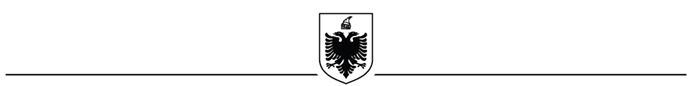 REPUBLIKA E SHQIPERISEDOKUMENTAT STANDARDE PROCEDURË E PËRSHPEJTUAR - RINDËRTIMIPUNËME OBJEKT:RINDERTIMI I KONVIKTIT TE SHKOLLES SE MESME PROFESIONALE "KOLIN GJOKA", BASHKIA LEZHE, NE KUADER TE PROCESIT TE RINDERTIMITAUTORITETI KONTRAKTORBASHKIA LEZHEDHJETOR 2020I    NJOFTIMI I KONTRATËSSeksioni 1.  Autoriteti Përgjegjës1.1	Emri dhe adresa e autoritetit përgjegjësEmri 			Bashkia LezheAdresa			L. Skenderbeg, Sheshi “Gjergj Kastrioti”, 4501, LezhePersoni Pergjegjes	Reinis ÇelaTel/Fax		0694340861E-mail			Juristi@lezha.gov.alFaqja e Internetit	Lezha.gov.al1.2	Lloji i autoritetit përgjegjës:1.3	Kontratë në kuadrin e një Marrëveshjeje të veçantë ndërmjet Shqipërisë dhe një Shteti tjetërSeksioni 2               Objekti i kontratës2.1   Numri i referencës së procedurës/lotit: REF-83185-12-26-2020	2.2   Lloji i “Kontratave për punë publike”2.3   Kontratë në bazë të  Marrëveshjes Kuadër2.4            Lloji i Marrëveshjes Kuadër Me një Operator Ekonomik                  Me disa operatorë ekonomikë             XTë gjitha kushtet janë të përcaktuara        Po                      Jo   XMarrëveshja kuadër është marrëveshja ndërmjet një apo më shumë autoriteteve përgjegjës dhe një apo më shumë operatorëve ekonomikë, qëllimi i së cilës është të vendosë kushtet e kontratave që do të prokurohen gjatë një periudhe të caktuar kohore.2.5  Numri i operatorëve ekonomikë me të cilët do të perfundojë Marrëveshja Kuadër: E pa percaktuar (Këtu duhet të përcaktohet numri maksimal i operatorëve ekonomikë me të cilët do të lidhet Marrëveshja Kuadër).2.7 Autoriteti Përgjegjës / Autoritetet Përgjegjës, të cilat do të lidhin marrëveshjen kuadër: Bashkia Lezhe.2.8	Përshkrim i shkurtër i kontratës/marrëveshjes kuadërFondi / vlera e përafërt e kontratës: 152,372,490 (njeqind e pesedhjete e dy milion e treqind e shtatedhjete e dymije e katerqind e nentedhjete) Lek pa Tvsh. Në rastin kur objekti i prokurimit përbëhet nga disa artikuj,  shumatorja e çmimeve për njësi ështëBurimi i Financimit: Vene ne dispozicion nga buxheti i shtetit, bazuar ne Vendimin e Keshillit te Ministrave Nr. 910, date 18.11.2020 "Per perdorimin e fondit te rindertimit per financimin e rindertimit te konviktit te shkolles se mesme profesionale "Kolin Gjoka", Bashkia Lezhe dhe caktimin e Bashkise Lezhe si Njesi zbatuese, si dhe ne vendimin e Keshillit Bashkiak Lezhe Nr. 164, date 27.11.2020 "Per nje shtese e ndryshim ne buxhetin e vitit 2020 dhe perdorim fondi".Objekti i kontratës/marrëveshjes kuadër: Rindertimi i Konviktit te Shkolles se Mesme Profesionale "Kolin Gjoka", Bashkia Lezhe, Ne kuader te procesit te Rindertimit.2. 9	Kohëzgjatja e kontratës ose afati kohor për ekzekutimin:  
Kohëzgjatja në muaj 9 ose ditë ose duke filluar nga  //  me përfundim në  //2.9.1. Kohëzgjatja e Marrëveshjes Kuadër 2.10	Vendi i kryerjes së shërbimeve, objekti i kontratës/marrëveshjes kuadër:2.11	Ndarja në Lote:  
Nëse po, 2.12	Përshkrim i shkurtër i loteve (Objekti  dhe fondi limit i loteve) 1_____________________________________________________________________________2.____________________________________________________________________________3.____________________________________________________________________________etjNjë Ofertues mund të aplikojë për [një lot], [disa lote], [të gjitha lotet]. Për çdo lot paraqitet një ofertë e veçantë. Operatoret ekonomike qe do te ofertojne per më tepër se një Lot ne rastet kur kerkohet, duhet të kenë kapacitetet financiare dhe teknike sa shuma e loteve, për të cilat kanë ofertuar, te marra se bashku. 2.13	Opsionet:  Numri i rinovimeve të mundshme (nëse ka): Ose: nga  në   2.14	Do të pranohen variantet:  2.14.1       Do të pranohet nenkontraktimi:  Nese do te lejohet nenkontraktimi, te specifikohet perqindja e lejuar per nenkontraktim:Në asnjë rast nënkontraktimi nuk duhet të tejkalojë 40% të vlerës së kontratës.Autoriteti përgjegjës do t’i beje pagesa te drejperdrejte nenkontraktorit:Shenime te tjera:Seksioni 3             Informacioni ligjor, ekonomik, financiar dhe teknik 3.1   Kriteret e Pranimit sipas shtojcës 163.2	Sigurimi i Ofertës: Operatori Ekonomik paraqet Formularin e sigurimit të ofertës, sipas Shtojcës 5. Ofertuesit ose kandidatët e kualifikuar duhet të paraqesin sigurimin e ofertës, në vlerën 2% të vlerës së fondit / vlerës së përafërt të  kontratës, të përcaktuar në dokumentet e tenderit, _________ Lekë (shuma e shprehur në fjalë).Në rastet e dorëzimit të ofertës për Lote, vlera e sigurimit të ofertës, kur kërkohet, për secilin nga Lotet është si më poshtë:Loti 1   ______ Lekë Loti 2   ______ LekëSeksioni 4             Procedura4.1	Lloji i procedurës:  Tender i Kufizuar (në kuadër të procesit të rindërtimit)Procedurë prokurimi e rishpallurNëse është procedurë e rishpallur të plotësohen të dhënat identifikuese të procedurës së anuluar:a) Numri i referencës në sistemin e prokurimit elektronik të procedurës së prokurimit të anulluar _____________________________________________________________________________b) Objekti i prokurimit të procedurës së prokurimi të anulluar __________________________c)  Fondi limit i procedurës së prokurimit të anulluar __________________________________Kjo procedurë përfshin dy faza kryesore:Faza 1 – Kualifikimi / marreveshja kuadër: Kandidatët do të dorëzojnë kapacitetet teknike, ligjore, ekonomike me ose pa detyrimin per paraqitjen e ofertës financiare dhe dokumentat e kërkuara në DT. Autoriteti përgjegjës, do të shqyrtojë dokumentat e dorëzuara nga Kandidatët, dhe do të vlerësojë nëse ky dokumentacion plotëson kërkesat e përcaktuara në dokumentat e tenderit. Kandidatët, që nuk i plotësojnë kriteret e kualifikimit, skualifikohen dhe njoftohen menjëherë për këtë skualifikim. Autoriteti përgjegjës, kur e vlerëson të nevojshme, mund të kërkojë që operatorët ekonomikë të dorëzojnë me dokumentacionin edhe një cmim/ofertë referues/e, e cila gjatë fazës së dytë nuk duhet të jetë më e lartë. Çmim/ofertë referues/e për fazën e parë:Faza 2 – Paraqitja e ofertës/ lidhja e kontratës: Autoriteti përgjegjës dërgon një ftesë për të dorëzuar ofertën, kandidatëve që janë kualifikuar palë në marrëveshjen kuadër në Fazën 1.Ofertat shqyrtohen dhe vlerësohen sipas kritereve përkatëse nga Autoriteti përgjegjës. Ky i fundit ia jep kontratën atij Ofertuesi që ka paraqitur ofertën më të mirë të vlerësuar. 4.2	Kriteri përzgjedhjes së fituesit:  
Oferta ekonomikisht më e favorshme Xlidhur me rëndësinë:  Kriteret e Vleresimit					                      		Pikët(i)	Koha e zbatimit të kontratës, grafiku i zbatimit.              [0-30]Operatori ekonomik duhet të tregojë aftësinë për t’i transformuar kërkesat e specifikimeve teknike, preventivin dhe kostot në plan pune konkrete, me qëllim për të realizuar punimet sipas afatit.Shënim; Autoriteti përgjegjës rezervon të drejtën që nëse koha e zbatimit do të jetë më e ulët se 80% e afatit të përcaktuar nga autoriteti përgjegjeës, do të kërkojë sqarime nga ofertuesit, përpara se të marrë vendimin për kualifikimin ose jo të tyre. Në çdo rast ofertuesi ka detyrimin të argumentojë dhe të dokumentojë me prova shkresore sqarimet për elementin/elementet e veçanta të kohës së zbatimit.  	(ii)	Çmimi më i ulët				      	            [0-60]Operatori ekonomik duhet të përshkruajë ofertën.              (iii)      Cilësia                                                                                    [0-10]		Treguesit dhe analiza cilësore në punë duke përcaktuar elementet e saj si për shmebull por pa u limituar në cilësinë e propozimit teknik për sa i përket metodave të përdorura, personelit kryesor, disponueshmërisë së pajisjeve kryesore, organizimi i sitit, siguria, sigurimit të cilësisë, planit të mobilizimit, grafikut të punimeve.Kërkesat dhe elementet e paraqitjes së ofertës do specifikohen në ftesën për ofertë në fazën e dytë (mini-konkurset).4.3	Afati kohor për dorëzimin e ofertave ose kërkesave për pjesëmarrje:  
Data: 07/01/2021 (dd/mm/vvvv)   Ora: 10:00Vendi: www.app.gov.alKur kërkesa për shprehje interesi kërkohet të paraqitet me mjete elektronike operatorët ekonomikë duhet të dorëzojnë kërkesën dhe dokumentacionin e kërkuar në mënyrë elektronike në faqen zyrtare të APP-së, www.app.gov.al.4.4	Afati kohor për hapjen e ofertave ose kërkesave për pjesëmarrje:  
Data: 07/01/2021 (dd/mm/vvvv)   Ora: 10:00Vendi: www.app.gov.alInformacioni që merret gjatë hapjes publike të kërkesave, që paraqiten me mjete elektronike duhet t’i komunikohet të gjithë atyre Operatorëve Ekonomikë që kanë dorëzuar kerkesa, në bazë të kërkesës së tyre.4.5	Periudha e vlefshmërisë së ofertës: 150 (e shprehur në ditë)4.6	Gjuha(-ët) për hartimin e propozimit dhe shprehjes së interesit:  
Seksioni 5                    Informacione plotësuese5.1	Dokumenta me pagesë (i zbatueshëm vetëm për procedurat që nuk zhvillohen me mjete elektronike):Nëse PoKy çmim mbulon kostot aktuale të kopjimit dhe shpërndarjes së DT tek Operatorët Ekonomikë. Operatorët Ekonomikë të interesuar kanë të drejtë të kontrollojnë DT para blerjes së tyre. 5.2 Informacione shtesë (vendi, zyra, mënyrat për tërheqjen e dokumentave të tenderit) Data e shpërndarjes së këtij njoftimi	28/12/2020Njoftimi i kontrates për t’u plotësuar nga Autoriteti Përgjegjës, i cili do të publikohet në Buletinin e Njoftimeve Publike1. Emri dhe adresa e autoritetit  pergjegjësEmri 			Bashkia LezheAdresa			L. Skenderbeg, Sheshi “Gjergj Kastrioti”, 4501, LezhePersoni Pergjegjes	Reinis ÇelaTel/Fax		0694340861E-mail			Juristi@lezha.gov.alFaqja e Internetit	Lezha.gov.al2.  Lloji i procedurës se prokurimit: E kufizuar/ Pune, Ne kuader te Proçesit te Rindertimit.3. Objekti  i kontratës/marrëveshjes kuadër: “Rindertimi i Konviktit te Shkolles se Mesme Profesionale "Kolin Gjoka", Bashkia Lezhe, Ne kuader te procesit te Rindertimit”.4. Numri i referencës së procedurës/lotit: REF-83185-12-26-20205. Fondi limit: 152,372,490 (njeqind e pesedhjete e dy milion e treqind e shtatedhjete e dymije e katerqind e nentedhjete) Lek pa Tvsh, Vene ne dispozicion nga buxheti i shtetit, bazuar ne Vendimin e Keshillit te Ministrave Nr. 910, date 18.11.2020 "Per perdorimin e fondit te rindertimit per financimin e rindertimit te konviktit te shkolles se mesme profesionale "Kolin Gjoka", Bashkia Lezhe dhe caktimin e Bashkise Lezhe si Njesi zbatuese, si dhe ne vendimin e Keshillit Bashkiak Lezhe Nr. 164, date 27.11.2020 "Per nje shtese e ndryshim ne buxhetin e vitit 2020 dhe perdorim fondi".6. Kohëzgjatja e kontratës ose afati kohor për ekzekutimin: 9 Muaj nga data e lidhjes se kontrates.Kohëzgjatja e Marrëveshjes Kuadër: 12 muaj.7. Afati kohor për dorëzimin e ofertave ose kërkesave për pjesëmarrje:Data: 07/01/2021 (dd/mm/vvvv)   Ora: 10:00Vendi: www.app.gov.al8- Afati kohor për hapjen e ofertave ose kërkesave për pjesëmarrje:Data: 07/01/2021 (dd/mm/vvvv)   Ora: 10:00Vendi: www.app.gov.alII. 	UDHËZIME PËR OPERATORËT EKONOMIKËSeksioni 1. Hartimi i kërkesës/ofertës1.1 	Kandidatët/Ofertuesit janë të detyruar të përgatisin kërkesën/ofertën, në përputhje me kërkesat e përcaktuara në këto DT. Kërkesat/Ofertat që nuk përgatiten në përputhje me këto DT do të refuzohen si të papranueshme.1.2 	Kandidatët/Ofertuesit përballojne kostot që lidhen me përgatitjen dhe dorëzimin e ofertës së tij. Autoriteti përgjegjës nuk është përgjegjës për këto kosto. 1.3 	Për procedurat e prokurimit që zhvillohen në rrugë shkresore, origjinali i kërkesës/ofertës duhet të shtypet ose të shkruhet me bojë qe nuk fshihet. Të gjitha fletët e kerkesës/ofertes duhet të lidhen së bashku dhe të numerizohen. Të gjitha fletët e kerkeses/ofertës, përveç literaturës së pandryshueshme e të printuar duhet të pajisen me iniciale ose të nënshkruhen nga Personi(-at) e autorizuar. Çdo ndryshim në kërkesë/ofertë duhet të jetë i lexueshëm dhe i firmosur nga Personat e Autorizuar. 1.4     Në rast të ofertave të paraqitura nga një bashkim operatorësh ekonomikë, oferta duhet të  shoqërohet me Prokurën/autorizimin me Shkrim për Personat e Autorizuar që do të përfaqësojnë bashkimin gjatë procedurës së prokurimit1.5	Operatori ekonomik, mban përgjegjësi për të gjithë dokumentacionin e paraqitur si pjesë e ofertës. Në rast verifikimi të përmbajtjes së dokumentacionit të paraqitur, apo të vetëdeklarimeve, kur përmbajtja e tyre nuk rezulton e  vërtetë, operatori ekonomik ndodhet në kushtet e parashikuara në nenin 13, pika 3, gërma (a) të LPP-së.Seksioni 2   Faza 1 – Kualifikimi / marreveshja kuadër: 2.1 	Paraqitja e kërkesave për duhet të bëhet brenda afatit përfundimtar të përcaktuar në Njoftimin e Kontratës. Kandidatët do të dorëzojnë kapacitetet teknike, ligjore, ekonomike me ose pa detyrimin per paraqitjen e ofertës financiare dhe dokumentat e kërkuara në DT. Autoriteti përgjegjës, do të shqyrtojë dokumentat e dorëzuara nga Kandidatët, dhe do të vlerësojë nëse ky dokumentacion plotëson kërkesat e përcaktuara në dokumentat e tenderit. Kandidatët, që nuk i plotësojnë kriteret e kualifikimit, skualifikohen dhe njoftohen menjëherë për këtë skualifikim. 2.2. Kërkesat e paraqitura pas skadimit të afatit kohor do t’i kthehen Kandidatit të pahapura.Informacioni që komunikohet gjatë hapjes publike të kërkesave që paraqiten me mjete elektronike duhet t’i komunikohet të gjithë atyre Operatorëve Ekonomikë që kanë dorëzuar kërkesat e tyre.2.3 	Kërkesat duhet të dorëzohen në adresën e mëposhtme:_____________________________________________________.Kur Kërkesa kërkohet të paraqitet me mjete elektronike operatorët ekonomike duhet të dorëzojnë ate në faqen zyrtare të APP-së, www.app.gov.al.2.3	Për procedurat e prokurimit, që zhvillohen në rrugë shkresore, operatorët Ekonomikë duhet të dorëzojnë kërkesën origjinale dhe dokumentacionin përkatës, të futur në një zarf jotransparent, të vulosur dhe firmosur me emrin dhe adresën e Kandidatit dhe të shënuar: “Kërkesë për parakualifikimin në procedurën Nr. e Njoftimit të Kontratës_______________ “MOS E HAPNI, ME PËRJASHTIM TË RASTEVE KUR ËSHTË I PRANISHËN KOMISIONI I VLERËSIMIT TË OFERTËS. DHE JO PARA _____________ (dd/mm/vv), ______orë”. Kur Kërkesa kërkohet të paraqitet me mjete elektronike operatorët ekonomikë duhet të dorëzojnë atë në faqen zyrtare të APP-së, www.app.gov.al.Seksioni 3   Faza 2 – Paraqitja e ofertës/ lidhja e kontratës: Autoriteti përgjegjës dërgon një ftesë për të dorëzuar ofertën, kandidatëve që janë kualifikuar, palë në marrëveshjen kuadër, në Fazën 1.3.1 	Ofertat do të dorëzohen vetëm nga kandidatët që kanë marrë nje ftesë për ofertë nga Autoriteti përgjegjës, sipas modelit të dhënë në Shtojcën 2.	3.2 	 Oferta duhet të përfshijë dokumentat e mëposhtëm:a) Formularin e Ofertës (Preventivi), plotësuar sipas Shtojcës 3. b) Deklaratën për paraqitje oferte të pavarur sipas Shtojcës 4.c) Dokumentat që lidhen me objektin e prokurimit (skica, projekte, etj)___________ ,___________ ,___________ .d) (opsion) ofertёn alternative teknike (nёse parashikohet )   	Një Operator Ekonomik duhet të paraqesë vetëm një ofertë.Me plotesimin e Shtojcës “Deklaratë mbi garantimin e zbatueshmërisë së Dispozitave Ligjore në Marrëdhëniet e Punës„, operatori ekonomik pranon se ka kontrata pune me çdo punëmarrës dhe që respekton të drejtat e punëmarrësve, sipas dispozitave të Kodit të Punës (ku përfshihen edhe të drejtat e gruas shtatzënë, gruas që sapo ka lindur dhe/ose gruas me fëmijë në gji, të parashikuara në nenet 104, 105, 105/a, 106, 108 dhe 115, dhe të legjislacionin të punës në tërësi. 3.3       Fshehtësia e procesit sipas nenit 25 të LPP-së.3.4 	Për procedurat e prokurimit që zhvillohen në rrugë shkresore, Operatorët Ekonomikë duhet të dorëzojnë vetëm ofertën origjinale të futur në një zarf jotransparent, të mbyllur, të vulosur dhe firmosur me emrin dhe adresën e Ofertuesit dhe të shënuar: “Ofertë për kryerjen e __________shërbimeve; Nr e Njoftimit _______________ “MOS E HAPNI, ME PËRJASHTIM TË RASTEVE KUR ËSHTË I PRANISHËN KOMISIONI I VLERËSIMIT TË OFERTËS, DHE JO PARA ___________ (dd/mm/vv)    orës ______”.Kur oferta kërkohet të paraqitet me mjete elektronike, operatorët ekonomikë duhet të dorëzojnë ofertën në mënyrë elektronike në faqen zyrtare të APP-së, www.app.gov.alKur oferta kërkohet të paraqitet me mjete elektronike, operatorët ekonomikë duhet të dorëzojnë ofertën në mënyrë elektronike në faqen zyrtare të APP-së, www.app.gov.al. 3.5 	Për procedurat e prokurimit që zhvillohen në rrugë shkresore, ofertuesit mund të modifikojnë ose të tërheqin ofertat e tyre, me kusht që ky modifikim ose tërheqje të kryhet para afatit kohor përfundimtar për paraqitjen e ofertave. Si modifikimet, ashtu edhe tërheqjet duhet t’i komunikohen Autoritetit përgjegjës me shkrim para datës së fundit për dorëzimin e ofertave. Zarfi që përmban deklaratën e Ofertuesit duhet të shënohet përkatësisht: “MODIFIKIM OFERTE” ose “TËRHEQJE OFERTE”.Kur oferta kërkohet të paraqitet me mjete elektronike, ofertuesi mund te modifikojë në çdo kohë ofertën deri para afatit kohor përfundimtar për dorëzimin e ofertave pa patur nevojë për ndonjë komunikim me autoritetin përgjegjës, pasi veprimet kryhen në llogarinë e tij, në faqen zyrtare te APP-së, www.app.gov.al.Seksioni  4     Përllogaritja e ofertës ekonomike Operatori Ekonomik duhet të plotësojë Formularin e Ofertës Ekonomike bashkangjitur me këto DT, duke përcaktuar punët që do të realizohen, sasitë dhe çmimin e tyre per “kontratat me çelsa në dore” dhe “çmimet fikse” për kontratat e punimeve me matje .Të gjitha çmimet duhet të kuotohen në Monedhën Shqiptare (Lek), duke përfshirë edhe tatimet që zbatohen, por pa përfshirë TVSH-ne. Nëse çmimet kuotohen në një monedhë të huaj, atëherë ato duhet të kthehen në Lekë Shqiptare sipas kursit zyrtar të këmbimit të Bankës së Shqipërisë, në datën në të cilën është dërguar për publikim njoftimi i kontratës dhe duhet të ruhen në atë kurs deri në skadimin e periudhës së vlefshmërisë së ofertës.Ofertuesi duhet të shënojë në preventiv çmimet për çdo zë punimi dhe çmimin total të ofertës të të gjitha punëve, pa TVSH. Vlera e TVSH-se, kur aplikohet, i shtohet çmimit të dhënë dhe përbën vlerën totale të ofertës.Përveç kur Dokumentat e Tenderit e parashikojnë ndryshe, çmimet e dhëna nga Ofertuesi duhet të jenë të fiksuar përgjatë ekzekutimit të kontratës dhe nuk duhet t’i nënshtrohen asnjë ndryshimi në asnjë aspekt. Oferta e paraqitur me çmim të ndryshueshëm dhe që nuk është në përputhje me këtë paragraf, do të refuzohet nga Autoriteti përgjegjës si e papranueshme.  Në rastin e një marrëveshje kuadër ku të gjitha kushtet nuk janë përcaktuar çmimet për  kontratat e bazuara në marrëveshjen kuadër nuk janë të fiksuara ato janë objekt i ndryshimit pas një Mini-konkursi në mes të palëve në marreveshjen kuadër.Sigurimi i Ofertës duhet të dorëzohet bashkë me ofertën para skadimit të afatit kohor për dorëzimin e ofertave. Mospajtimi me kërkesat për sigurimin e ofertës do të ketë si pasojë refuzimin e ofertës.  Sigurimi i Ofertës mund të dorëzohet në një nga format e mëposhtme:a)  garanci bankare b ) garanci sigurimiFormulari i sigurimit të ofertës duhet të nënshkruhet nga lëshuesi (Banka, kompania e sigurimit, etj) dhe duhet të dorëzohet bashkë me oferten para hapjes së ofertave, përndryshe oferta do të refuzohet. 	Dokumentat si më sipër duhet të jenë të vlefshëm përgjatë gjithë periudhës së vlefshmërisë së ofertës. Në rastin kur sigurimi i ofertës ka formën e një garancie bankare, Autoriteti përgjegjës ia rikthen ofertuesve sigurimin përkatës brenda 15 ditëve nga nënshkrimi i kontratës.4.8      Periudha e Vlefshmërisë së OfertësPeriudha e vlefshmërisë së ofertës fillon që nga momenti i hapjes së ofertave. Në çdo rast, të paktën 5 ditë përpara përfundimit të afatit kohor për vlefshëmrinë e ofertave, autoriteti përgjegjës mund t’i kërkojë Ofertuesit me shkrim të zgjasë periudhën e vlefshmërisë, deri në një datë të caktuar. Ofertuesi mund t’a refuzojë këtë kërkesë me shkrim pa humbur të drejtën për rimbursim të sigurimit të ofertës, kur ka një tillë. Ofertuesi që bie dakord të zgjasë periudhën e vlefshmërisë së ofertës njofton Autoritetin Kontrak përgjegjës tor me shkrim, dhe  paraqet një sigurim oferte të zgjatur, nëse ka pasur një të tillë. Oferta nuk mund të modifikohet. Nëse Ofertuesi nuk i përgjigjet kërkesës së bërë nga Autoriteti përgjegjës lidhur me zgjatjen e periudhës së vlefshmërisë së ofertës, ose nuk e pranon kërkesën në fjalë, ose nuk  paraqet një sigurim të zgjatur të ofertës, kur kërkohet, atëherë Autoriteti përgjegjës do të refuzojë ofertën.4.9   Veprimet e jashtëligjshme sipas Nenit 26 të LPP-sëSeksioni 5.   Vlerësimi i OfertaveOferta ekonomikisht më e favorshme. Për kriteret vlerësuese duhet përcaktuar qartë pesha specifike e  secilit kriter  dmth sa pikë do të ketë çdo kriter dhe si do të llogariten pikët për ofertuesit e njëpasnjëshëm.       Të gjitha kriteret vendosura për vlerësimin e ofertave duhet të jenë sa më objektive dhe të shprehen në shifra. Pikët maksimale që do të marrë një ofertë do të jenë 100.Formula me të cilën do të llogariten pikët e ofertuesve në këtë rast është:  Po= Pk1+Pk2+Pk3+.....Ku:Po -  jane pikët totale të ofertes së vlerësuarPk1/Pk2/Pk3/... -  jane pikët për çdo kriter të vlerësuarPikët për çdo kriter përllogariten sipas formulës:Pk1= Vmink1 x Pmaxk1/Ok1Pk1 _____    Pikët e kriterit që vlerësohetVmin k1      Vlera e më e ulët e kriterit që vlerësohetPmaxk1        Pikët maksimale që i jepen kriterit që vlerësohetOk1              Treguesi i ofertës për kriterin që vlerësohetAutoriteti përgjegjës mund të përcaktojë si kriter vlerësimi kohëzgjatjen e zbatimit të kontratës, grafiku i zbatimit, sipas peshës dhe metodologjisë së mëposhtme: Kriteret e Vleresimit					                      		Pikët(i)	Koha e zbatimit të kontratës, grafiku i zbatimit.              [0 - 30]Operatori ekonomik duhet të tregojë aftësinë për t’i transformuar kërkesat e specifikimeve teknike, preventivin dhe kostot në plan pune konkrete, me qëllim për të realizuar punimet sipas afatit.Shënim; Autoriteti përgjegjës rezervon të drejtën që nëse koha e zbatimit do të jetë më e ulët se 80% e afatit të përcaktuar nga autoriteti përgjegjeës, do të kërkojë sqarime nga ofertuesit, përpara se të marrë vendimin për kualifikimin ose jo të tyre. Në çdo rast ofertuesi ka detyrimin të argumentojë dhe të dokumentojë me prova shkresore sqarimet për elementin/elementet e veçanta të kohës së zbatimit.  	(ii)	Çmimi më i ulët				      	            [60 - 100]Operatori ekonomik duhet të përshkruajë ofertën.              (iii)      Cilësia                                                                                     [0 - 10]		Treguesit dhe analiza cilësore në punë duke përcaktuar elementet e saj si për shmebull por pa u limituar në cilësinë e propozimit teknik për sa i përket metodave të përdorura, personelit kryesor, disponueshmërisë së pajisjeve kryesore, organizimi i sitit, siguria, sigurimit të cilësisë, planit të mobilizimit, grafikut të punimeve dhe çdo aktiviteti tjetër siç mund të përcaktohet nga punëdhënësi. Autoriteti përgjegjës duhet të specifikojë pikët për çdo kriter vlerësimi të vendosur sipas llojit dhe vecantisë së objektit të prokurimit. Sqarim: Si kriter vlerësimi duhet të përzgjidhet vetëm njëri prej opsioneve. Plotësimi i të dy opsioneve e bën procedurën të pavlefshme.5.6      Korrigjimi i gabimeve dhe pjesët e hequra5.6.1	Autoriteti përgjegjës korrigjon ato gabime në propozimin ekonomik, që janë thjesht të një natyre aritmetike, nëse gabimi zbulohet gjatë shqyrtimit të propozimeve. Autoriteti përgjegjës njofton menjëherë Ofertuesin në fjalë me një njoftim me shkrim/elektronik mbi çdo korrigjim të tillë dhe mund të vazhdojë me ndryshimin e gabimit, me kusht që Ofertuesi t’a ketë miratuar këtë komunikim që i është bërë. Nëse Ofertuesi refuzon të pranojë korrigjimin e propozuar, atëherë propozimi do të refuzohet, pa konfiskim të sigurimit të ofertës, nëse ekziston një e tillë.   5.6.2 	Gabimet në llogaritjen e çmimit do të korrigjohen nga Autoriteti përgjegjës, sipas shëmbujve të mëposhtme:  a)	në rast se ka mospërputhje ndërmjet shumave të shprehura në shifra dhe atyre në fjalë, atëherë do të mbizotërojnë shumat e shprehura në fjalë, me përjashtim të rasteve kur shuma në fjalë lidhet me një gabim aritmetik, b)	nëse ka mospërputhje ndërmjet çmimit njësi dhe vlerës së përgjithshme që merret nga shumëzimi i çmimit njësi dhe sasisë, atëherë do të mbizotërojë çmimi njësi, dhe rrjedhimisht duhet të korrigjohet shuma në total, c)	nëse ka një gabim në një shumë total, që korrespondon me mbledhjen ose zbritjen e nëntotaleve, atëherë do të mbizotërojë nëntotali dhe totali duhet të korrigjohet. Shumat e korrigjuara në këtë mënyrë janë të detyrueshme për ofertuesin. Nëse ofertuesi nuk i pranon ato, atëherë oferta e tij do të refuzohet. Ofertat me gabime aritmetike refuzohen, kur shumat absolute të të gjitha korrigjimeve janë më të larta ose më të ulëta se 2% e vlerës së ofertës ekonomike të ofruarOfertat anomalisht të ulëta5.7.1   Nëse oferta e dorëzuar, rezulton anomalisht e ulët në lidhje me shërbimet e ofruara, atëherë Autoriteti Përgjegjës i kërkon Ofertuesit në fjalë të justifikojë çmimin e ofruar. Nëse Ofertuesi nuk arrin të japë një justifikim që të bindë Autoritetin Përgjegjës, atëherë ky i fundit ka të drejtë të refuzojë ofertën. 5.7.2   Oferta do të cilësohet anomalisht e ulët: 	Në rastin kur janë të vlefshme dy ose më pak oferta, oferta vlerësohet anomalisht e ulët kur ajo është ulur më shumë se 25 përqind e fondit / vlerës së përafërt të përllogaritur. Në rastin kur janë të vlefshme tre ose më shumë oferta, oferta vlerësohet anomalisht e ulët nëse vlera e saj do të jetë më e vogël se  85 përqind e mesatares së ofertave  të vlefshme.Nëse një apo disa oferta vlerësohen si anomalisht të ulëta, komisioni i vlerësimit të ofertave duhet të kërkojë sqarime nga ofertuesit, përpara se të marrë vendim për kualifikimin ose jo të tyre, në përputhje me nenin 56 të LPP.Në çdo rast ofertuesi ka detyrimin të argumentojë dhe dokumentojë me prova shkresore sqarimet mbi elementin/elementët e veçantë të ofertës, në përputhje me kërkesat e nenit 56 të LPP.Formula që do të zbatohet për të cilësuar një ofertë anomalisht të ulët, në rastin kur ka tre ose më shumë oferta të vlefshme është si më poshtë:O – 	OfertaMO – 	Mesatarja e Ofertave të vlefshmen – 	Numri i Ofertave të vlefshmeZM – 	Zbritja e MundshmeMO = O1 + O2 + O3 + … On / nZM =  85 % MoVlera e Ofertës që vlerësohet  <ZM........... , si rrjedhim Oferta është Anomalisht e UlëtNë rastin kur kriter vlerësimi është përzgjedhur oferta ekonomikisht më e favorshme, do të verifikohet nëse ofertat janë anomalisht të ulëta vetëm nëse oferta e klasifikuar me pikët më të larta e ka ofertën ekonomike me vlerën më të ulët.5.7 	Ankimi administrativ në dispozicion të Operatorëve Ekonomikë sipas nenit 42 të Aktit Normativ nr.9, datë 16.12.2019 “Për përballimin e pasojave të fatkeqësise natyrore.”Seksioni 6. 	Nënshkrimi i kontratës6.1   Njoftimi i fituesitAutoriteti përgjegjës njofton Ofertuesin fitues, përmes dërgimit të njoftimit të fituesit, siç parashikohet në Shtojcën 21. Një kopje e këtij njoftimi publikohet në Buletinin e Njoftimeve Publike. 6.2       Sigurimi i kontratës6.2.1 	Autoriteti përgjegjës kërkon sigurim për ekzekutimin e kontratës. Shuma e sigurimit për ekzekutimin e kontratës do të jetë 15 % e vlerës së kontratës. Formulari i Sigurimit të Kontratës, sipas Shtojcës 25 të DT, duhet të nënshkruhet dhe të dorëzohet para nënshkrimit të kontratës. 6.2.2 	Sigurimi për ekzekutimin e kontratës mund të dorëzohet në një nga format e mëposhtme:garanci bankaregaranci sigurimi6.3       Njoftimi i kontratës së nënshkruarPas nënshkrimit të kontratës, autoriteti përgjegjës dërgon një njoftim në APP për publikim në Buletinin e Njoftimeve Publike njoftimin e kontratës së nënshkruarShënim: Autoritetet përgjegjës e nuk duhet të ndërhyjnë për të bërë asnjë lloj ndryshimi në dokumentat e tenderit nga pika 1 në pikën 6.III. 	SHTOJCATShtojcat e mëposhtme janë pjesë përbërëse e DT:Shtojca 1:        Kërkesë për pjesëmarrje në procedurë.Shtojca 2:  	Formulari i Ftesës për Ofertë.Shtojca 3:  	Formulari i Ofertës Ekonomike.Shtojca 4: 	Deklaratë për paraqitje ofertë të pavarur.Shtojca 5:        Formulari i Sigurimit të Ofertës. Shtojca 6:        Formulari i Informacionit Konfidencial.Shtojca 7:        Deklaratë mbi konfliktin e interesit.Shtojca 8:  	Deklarate mbi përmbushjen e specifikimeve teknike nga operatori ekonomik.Shtojca 9:  	Planifikimi i kontratave në marrëveshjen kuadër.Shtojca 10:  	Deklaratë mbi përmbushjen e Kritereve të Përgjithshme per Kualifikim.Shtojca 11: 	Deklaratë mbi garantimin e zbatueshmërisë së dispozitave ligjore në marrëdhëniet e punës.Shtojca 12:  	Formular vlerësimi.Shtojca 13: 	Deklarata e disponueshmërisë së makinerive.Shtojca 14	Deklaratë mbi ndërtimet civile dhe industrialShtojca 15:	Formulari Kriteret e përgjithshme/të veçanta të Kualifikimit/pjesëmarrjes.Shtojca 16: 	Projekt-zbatimi dhe specifikimet teknike. Shtojca 17: 	Preventivat e punimeve.Shtojca 18:	Grafiku i zbatimit të punimeve.Shtojca 19:      Formular i Njoftimit të skualifikimit.Shtojca 20:      Formulari i Njoftimit të Fituesit.Shtojca 21:      Formulari i Njoftimit të operatorëve ekonomikë të suksesshëm në Marrëveshjen Kuadër.Shtojca 22:      Kushtet e Përgjithshme të Kontratës.Shtojca 23:      Kushtet e Veçanta të Kontratës.Shtojca 24:      Formulari i Sigurimit të Kontratës.Shtojca 25       Formulari i publikimit të Njoftimit të Kontratës së Nënshkruar.Shtojca 26       Formulari i Njoftimit të Kontratës së Nënshkruar për publikim.Shtojca 27	Formulari i Anulimit të Procedurës.Shtojca 28:      Formulari i Ankesës në Komisionin e Prokurimit Publik.Shtojca 29:      Draft Marrëveshja Kuadër ku jo të gjitha kushtet janë të përcaktuara.Shtojca 30:      Draft Marrëveshja Kuadër ku të gjitha kushtet janë të përcaktuara.Shtojca 1 [ Shtojcë për t’u plotësuar nga operatori ekonomik]KËRKESË PËR PJESËMARRJE NË PROCEDURË____________________________(Emri i operatorit ekonomik ) [Data______]Për: [Emri dhe adresa e autoritetit përgjegjës]Procedura e prokurimit: [lloji i procedurës] Përshkrim i shkurtër i kontratës: [objekti]Publikimi (nëse zbatohet): Buletini i Njoftimeve Publike [Data] [Numri]Unë (Ne), të nënshkruarit, paraqesim kërkesën tonë për pjesëmarrje në këtë procedurë:Përfaqësuesi i OfertuesitNënshkrimiVulaShtojca 2 [ Shtojcë për t’u plotësuar nga autoriteti përgjegjës në Marrëveshjen Kuadër gjatë rihapjes së procesit të mini-konkursit]FTESA PËR OFERTË (shkruani emrin e Autoritetit Përgjegjës)fton për të paraqitur oferta  për kryerjen e Punëve të mëposhtme: ………………………………………………………………………………………………………………………………………………………………………………………………………………………………………………………………………………………………………………………(jepni një përshkrim të saktë të objektit të kontratë dhe sasive siç përkufizohet në Dokumentacionit të Tenderit (DT)). Vendi i kryerjes së punës (jepni një përshkrim te shkurtër)Afati i punimeve ____________Oferta duhet të paraqitet………………………………………………………………………………………………………[Jep adresën e saktë]Përpara ……………………………………………………………………………………………………[Përcaktoni datën dhe orën]Kriteret e përcaktimit të ofertës fituese ________________________________________Forma e komunikimit:Me shkrim                               elektronike (email, fax, etj) Shtojca 3[ Shtojcë për t’u plotësuar nga operatori ekonomik]FORMULARI I OFERTËS EKONOMIKEEmri i Ofertuesit_____________________Për: [Emri dhe adresa e autoritetit përgjegjës]* * *Procedura e prokurimit: [lloji i procedurës] Përshkrim i shkurtër i kontratës: [ objekti]Publikimi (nëse zbatohet): Buletini i Njoftimeve Publike [Data] [Numri]* * *Duke iu referuar procedurës së lartpërmendur, Ne, të nënshkruarit, deklarojmë se:Çmimi total i ofertës sonë është [monedha dhe vlera e ofertës]; pa TVSH;Çmimi total i ofertës sonë është [monedha dhe vlera e ofertës]; me TVSHNënshkrimi i ofertuesit __________________________VulaShënim:Çmimet duhet të shprehen në Monedhën ____( e kërkuar në dokumentat e tenderit )Shtojca 4 [ Shtojcë për t’u plotësuar nga operatori ekonomik]DEKLARATËPër paraqitje Oferte të PavarurE operatorit ekonomik pjesëmarrës në procedurën e prokurimit publik që do të zhvillohet në datë:_________________; nga Autoriteti Përgjegjës: __________________; me objekt: _____________________; me fond limit: __________________.Unë i nënshkruari _____________________, me cilësinë e përfaqësuesit të operatorit ekonomik__________________, në mbështetje të nenit 1 të Ligjit Nr. 9643, datë 20.11.2006 “Për prokurimin publik”, të ndryshuar si dhe në mbështetje të Ligjit Nr.9121/2003 “Për mbrojtjen e konkurrencës”, bëj këtë deklarim dhe garantoj se deklaratat e mëposhtme janë të vërteta dhe të  plota  në çdo aspekt:Unë vërtetoj, në interes të:__________________________që:(Emri i operatorit ekonomik) Unë kam lexuar dhe kuptuar përmbajtjen e kësaj Deklarate;Unë kuptoj që oferta e paraqitur do të s’kualifikohet dhe/ose përjashtohet nga pjesëmarrja në prokurimet publike, nëse kjo Deklaratë vërtetohet se nuk është e  plotë dhe / ose e saktë në çdo aspekt;Unë jam i autorizuar nga Ofertuesi të firmos këtë Deklaratë dhe të paraqes ofertë në interes të Ofertuesit;Çdo person, firma e të cilit shfaqet në dokumentacionin e ofertës,është i autorizuar nga Ofertuesi për të përgatitur dhe për të nënshkruar ofertën në interes të Ofertuesit;Për qëllim të kësaj deklarate dhe ofertës së paraqitur, unë kuptoj që fjala “konkurrentë” nënkupton çdo operator tjetër ekonomik, të ndryshëm  nga Ofertuesi, të paraqitur ose jo si bashkim operatorësh ekonomik, që:paraqesin një ofertë në përgjigje të Njoftimit të Kontratës dhe/ose të Ftesës për Ofertë, të bërë nga Autoriteti Përgjegjës;është një ofertues potencial, i cili bazuar në kualifikimin, aftësitë ose përvojat e tij, mundet të dorëzojë një ofertë në përgjigje, të Njoftimit të Kontratës dhe/ose të Ftesës për Ofertë. Ofertuesi deklaron se: (kliko një nga alternativat e mëposhtme):Ofertuesi ka përgatitur ofertën e tij në mënyrë të pavarur, pa u konsultuar, pa komunikuar dhe pa bërë marrëveshje apo pa rënë dakord me asnjë konkurrent tjetër;					Ofertuesi është konsultuar, ka komunikuar, ka bërë marrëveshje me një ose më shumë konkurrentë në lidhje me këtë procedurë prokurimi. Ofertuesi deklaron se në dokumentet bashkangjitur, në detajet e kësaj oferte, janë përfshirë emrat e konkurrentëve, natyra dhe shkaqet e konsultimit, komunikimit, marrëveshjes apo angazhimit (rasti i bashkimit të operatorëve ekonomikë ose nënkontraktimit).			                                  Në veçanti, pa kufizuar paragrafët 6. a) dhe 6. b), të përmendur më lart, nuk ka pasur konsultime, komunikime, kontratë apo marrëveshje me ndonjë konkurrent në lidhje me:çmimet ; metodat, faktorët ose formulat e përdorura për llogaritjen e çmimit;qëllimin apo vendimin për të paraqitur apo jo një ofertë; ose,paraqitjen e një oferte që nuk i plotëson specifikimet e kërkesës për ofertë.   Përveç kësaj, nuk ka pasur konsultime, komunikime, marrëveshje apo kontrata me ndonjë konkurrent në lidhje me cilësinë, sasinë, specifikimet apo dërgesa të veçanta të produkteve apo shërbimeve të cilat lidhen me prokurimin në fjalë, përveç se kur janë deklaruar sipas paragrafit të mësipërm 6. b).Kushtet e ofertës nuk u janë bërë të njohura dhe as nuk do t’u bëhen të njohura me qëllim nga Ofertuesi konkurrentëve të tjerë, në çdo mënyrë qoftë, para datës dhe kohës së hapjes zyrtare të ofertave, shpalljes fitues dhe lidhjes së kontratës, vetëm nëse kërkohet me ligj ose nëse deklarohen në mënyrë specifike sipas paragrafit 6.b).________________________________________________________________(Emri dhe Firma e Personit të Autorizuar për Përfaqësim të Ofertuesit)_________________                                                   ______________________(Titulli sipas pozicionit në punë) (Data)Shtojca 5[Letër me logon e Bankës / Kompanisë së Sigurimeve][ Shtojcë për t’u paraqitur nga operatori ekonomik]FORMULARI I SIGURIMIT TË OFERTËS [Data _______]Për: [Emri dhe adresa e autoritetit përgjegjës]Në emer të: [Emri dhe adresa e ofertuesit të siguruar]Procedura e prokurimit [lloji i procedurës]Përshkrim i shkurtër i kontratës: [ objekti]Publikimi (nëse zbatohet): Buletini i Njoftimeve Publike [Data] [Numri]/ Nr.references ne faqen e APP-se Duke iu referuar procedurës së lartpërmendur, Ne vërtetojmë se [emri i ofertuesit të siguruar] ka derdhur një depozitë pranë [emri dhe adresa e bankës / kompanisë së sigurimit] me një vlerë prej [monedha dhe vlera, e shprehur në fjalë dhe shifra] si kusht për sigurimin e ofertës, dorëzuar nga operatori i lartpërmendur ekonomik.Marrim përsipër të transferojmë në llogarinë e [emri i autoritetit përgjegjës] vlerën e siguruar, brenda 15 (pesëmbëdhjetë) ditëve nga kërkesa juaj e thjeshtë dhe e parë me shkrim, pa kërkuar shpjegime, me kusht që kjo kërkesë të përmendë mospërmbushjen e njërit nga kushtet e mëposhtme:Ofertuesi e ka tërhequr ose ka ndryshuar ofertën, pas afatit përfundimtar për paraqitjen e ofertave ose para afatit përfundimtar, nëse është përcaktuar kështu në dokumentat e tenderit;Ofertuesi ka refuzuar nënshkrimin e kontratës se prokurimit kur autoriteti përgjegjës e kerkon një gjë të tillë;Ofertuesi nuk ka paraqitur sigurimin e kontratës, ku oferta është shpallur fituese ose nuk ka plotësuar ndonjë kusht tjetër përpara nënshkrimit të kontrates së përcaktuar në dokumentat e tenderit.Ky Sigurim është i vlefshëm për periudhën e specifikuar në [njoftimin e kontratës ose ftesën për tender].[Përfaqësuesi i bankës / kompanisë së sigurimit]Shtojca 6LISTA E INFORMACIONIT KONFIDENCIAL [ Shtojcë për t’u plotësuar nga Operatori Ekonomik](Shënoni më poshtë informacionin që dëshironi të mbahet konfidencial) KUJDES Çdo e dhënë, që nuk është regjstruar si e dhënë konfidenciale, do të konsiderohet se titullari i këtyre të drejtave ka dhënë vetë pëlqimin për dhënien e informacionit përkatës dhe Autoriteti Përgjegjës nuk mban asnjë përgjegjësi për publikimin e këtij informacioni. Nuk përbën sekret tregtar informacioni, që duhet të bëhet publik në bazë të ligjit, që lidhet me shkeljen e ligjit, apo që duhet të publikohet në bazë të praktikave të mira tregtare e parimeve të etikës tregtare. Përhapja e këtij informacioni vlerësohet e ligjshme, nëse nëpërmjet këtij akti synohet të mbrohet interesi publik.Përfaqësuesi i ofertuesit Nënshkrimi VulaShtojca 7[ Shtojcë për t’u plotësuar nga Operatori Ekonomik]DEKLARATË Mbi konfliktin e interesave Deklaratë e operatorit ekonomik pjesëmarrës në procedurën e prokurimit publik që do të zhvillohet në datë _________________ nga Autoriteti Përgjegjës ________________ me objekt ____________ me fond limit __________.Konflikt i interesit është gjendja e konfliktit ndërmjet detyrës publike dhe interesave privatë të një zyrtari, në të cilën ai ka interesa privatë, të drejpërdrejtë ose të tërthortë që ndikojnë, mund të ndikojnë ose duket sikur ndikojnë në kryerjen në mënyrë të padrejtë të detyrave dhe përgjegjësive të tij publike. Në zbatim të nenit 21 pika 1 e Ligjit Nr. 9367, datë 07.04.2005, kategoritë e zyrtarëve përcaktuar në Kreun III, Seksioni II, që iu ndalohet në mënyrë absolute të përfitojnë në mënyrë të drejtpërdrejtë ose të tërthortë nga lidhja e kontratave me një palë një institucion publik janë: -	Presidenti i Republikës, Kryeministri, zvkryeministri, ministrat, ose zvministrat, Deputetet, Gjyqtarët e Gjykatës Kushtetuese, Gjyqtarët e Gjykatës së Lartë, Kryetari i Kontrollit të Lartë të Shtetit, Prokurori i Përgjithshëm, Gjyqtarët e Prokurorët  në nivelin e Gjykatës së Shkallës së Parë e në atë të Apelit, Avokati i Popullit, Anëtari i Komisionit Qendror të Zgjedhjeve, Anëtari i Këshillit të Lartë të Drejtësisë, Inspektori i Përgjithshëm i Inspektoratit të Lartë të Deklarimit dhe Kontrollit të Pasurive dhe Konfliktit të Interesave, Anëtarët e Enteve Rregullatore, (Këshilli i Mbikqyrjes i Bankës së Shqipërisë, përfshirë Guvernatorin dhe Zv/Guvernatorin; të konkurrencës, telekomunikacionit; energjisë; furnizimit me ujë; të sigurimeve; letrave me vlerë; mediave), Sekretarët e Përgjithshëm të institucioneve qendrore si dhe çdo zyrtar tjetër, në çdo institucion publik, që është të paktën i barazvlefshëm për nga pozicioni me drejtorët e përgjithshëm, titullarët e institucioneve të administratës publike që nuk janë pjesë e shërbimit civil.            Për zyrtarët e nivelit të mesëm drejtues sipas nenit 31, dhe për zyrtarët e parashikuar në nenin 32 të kreut të III, seksioni 2 të këtj ligji, ndalimi sipas pikës 1 të këtij neni, për shkak të interesave private të zyrtarit, të përcaktuara në këtë pikë zbatohet vetëm në lidhjen e kontratave në fushën e territorit dhe të juridiksionit të institucionit, ku punon zyrtari. Ky ndalim zbatohet edhe kur palë është një institucion i varësisë.Kur zyrtari është në funksionin e kryetarit a të nënkryetarit të bashkisë, komunës ose të këshillit të qarkut, të anëtarit të këshillit përkatës ose është zyrtar i nivelit të lartë drejtues të një njësie të qeverisjes vendore, ndalimi për shkak të interesave privatë të zyrtarit, të përcaktuara në këtë pikë, zbatohet vetëm në lidhjen e kontratave, sipas rastit, me bashkinë, komunën ose këshillin e qarkut, ku zyrtari ushtron këto funksione. Ky ndalim zbatohet edhe kur palë në kontratë është një institucion publik, në varësi të kësaj njësie (neni 21 pika 2 e Ligjit Nr. 9367, datë 07.04.2005). Ndalimet e përcaktuara në nenin 21 pika 1, 2 të Ligjit Nr. 9367, datë 07.04.2005, me përjashtimet përkatëse, zbatohen në të njëjtën masë edhe për personat e lidhur me zyrtarin që në kuptim të këtij ligji janë bashkëshorti/ja, bashkëjetuesi, fëmijë në moshë madhorë, prindërit e zyrtarit të bashkëshortit/es dhe bashkëjetuesit/es.Unë i nënshkruari _____________________, me cilësinë e përfaqësuesit të personit juridik _______________deklaroj nën përgjegjësinë time personale se:Jam në dijeni të kërkesave dhe ndalimeve të përcaktuara në Ligjin Nr. 9367, datë 07.04.2005 “Për parandalimin e konfliktit të interesave në ushtrimin e funksioneve publike” i ndryshuar, si dhe në aktet nënligjore të nxjerra në zbatim të tij nga Inspektorati i Lartë i Deklarimit dhe Kontrollit të Pasurive si dhe të Ligjit Nr. 9643, datë 20.11.2006 “Për prokurimin publik”, i ndryshuar. Në përputhje me to deklaroj se asnjë zyrtar i përcaktuar në Kreun III, Seksioni II te Ligjit Nr. 9367, datë 7.4.2005, dhe në këtë deklaratë, nuk zotëron interesa private në mënyrë të drejtpërdrejtë ose të tërthortë me personin  juridik që unë përfaqësoj.Data e dorëzimit të deklaratës  ________________Emri,   Mbiemri,   Nënshkrimi  ____________________________VulaShtojca 8[Shtojcë për t’u plotësuar nga Operatori Ekonomik]DEKLARATE MBI PERMBUSHJEN E SPECIFIKIMEVE TEKNIKEDeklaratë e operatorit ekonomik pjesëmarrës në procedurën e prokurimit që do të zhvillohet në datë _______________ nga Autoriteti Përgjegjës ___________ me objekt _______________me fond limit __________Unë i nënshkruari __________________me cilësinë ___________të operatorit ekonomik ___________________    deklaroj se:Përmbushim të gjitha specifikimet teknike, të përcaktuara në dokumentat e tenderit dhe e vërtetojmë këtë me çertifikata e dokumenta (nëse kërkohen nga autoriteti përgjegjës), të dorëzuar bashkë me këtë deklaratë.Data e dorëzimit të deklaratës _____________Përfaqësuesi i ofertuesitNënshkrimiVulaShtojca 9[ Shtojcë për t’u plotësuar nga Autoriteti Përgjegjës në Marrëveshjen Kuadër]PLANIFIKIMI IKONTRATAVE NË MARRËVESHJEN KUADËRShtojca 10[ Shtojcë për t’u plotësuar nga Operatori Ekonomik]DEKLARATË MBI PËRMBUSHJEN E KRITEREVE TË PËRGJITHSHMEDeklaratë e operatorit ekonomik pjesemarrës në procedurën e prokurimit që do të zhvillohet në datë_______________ nga Autoriteti Përgjegjës ___________ me objekt ___________________me fond limit __________.Unë i nënshkruari __________________me cilesinë ___________të  operatorit ekonomik ___________________    deklaroj nën përgjegjësinë time të plotë se:  Operatori ekonomik ______________________ është i regjistruar në Qendrën Kombëtare të Biznesit dhe ka në fushën e veprimtarisë objektin e prokurimit. Në rastin kur ofertuesi është një organizatë jofitimprurëse, duhet të deklarojë se është i regjistruar si person juridik, sipas Ligjit Nr.8788, datë 07.05.2001 “Për Organizatat jo Fitimprurëse”.  Operatori ekonomik ____________________ nuk është dënuar për asnjë nga veprat penale, të parashikuara në nenin 42 te Aktit normative nr.9/2019. Personi/at në cilësinë e anëtarit të organit administrativ, drejtuesit ose mbikëqyrësit, aksionerit ose ortakut, ose ka kompetenca përfaqësuese, vendimmarrjeje ose kontrolluese brenda operatorit ekonomik, si më poshtë:_______________________________________________________________etj.nuk janë ose kanë qenë të dënuar me vendim gjyqësor të formës së prerë për asnjë nga veprat penale, të përcaktuara në nenin 42 të Aktit Normativ nr.9/2019.Operatori ekonomik ____________________ nuk është dënuar me vendim të gjykatës së formës së prerë, për vepra që lidhen me veprimtarinë profesionale.Operatori ekonomik ____________________ nuk është në proces falimentimi (statusi                                                               aktiv).Operatori ekonomik ____________________ ka paguar të gjitha detyrimet për pagimin e tatimeve e të kontributeve të sigurimeve shoqërore, sipas legjislacionit në fuqi. Në çdo rast, autoriteti përgjegjës ka të drejtë të kryejë verifikimet e nevojshme mbi vërtetësinë e informacionit të deklaruar nga operatori ekonomik si më sipër.Data e dorëzimit të deklaratës _____________Nënshkrimi i ofertuesit ______________Vula                              ______________Shtojca 11                           [ Shtojcë për t’u plotësuar nga Operatori Ekonomik]DEKLARATË MBI GARANTIMIN E ZBATUESHMËRISË SË DISPOZITAVE LIGJORE NË MARRËDHËNIET E PUNËSDeklaratë e Operatorit Ekonomik pjesëmarrës në proçedurën e prokurimit që do të zhvillohet në datë _______________ nga Autoriteti Përgjegjës ___________ me objekt _______________me fond limit __________. Unë i nënshkruari __________________me cilësinë e ___________të operatorit ekonomik __________________, deklaroj nën përgjegjësinë time të plotë që:Operatori ekonomik ________________________garanton mbrojtjen e të drejtës së punësimit dhe profesionit nga çdo formë diskriminimi, të parashikuar nga legjislacioni i punës në fuqi.Operatori ekonomik___________________lidh me punëmarrësit kontratat përkatëse të punës dhe garanton masat në drejtim të sigurisë dhe shëndetit në punë për të Gjithë dhe, në mënyrë të veçantë, për grupet e rrezikuara, bazuar në legjislacionin e punës në fuqi.Operatori ekonomik ________________nuk ka masë Ligjore në fuqi, të vendosur nga Inspektoriati Shtetëror i Punës dhe Shërbimeve Shoqërore (ISHPSHSH). Në rastet kur janë konstatuar shkelje ligjore, operatori ekonomik ka marrë masat e nevojshme për adresimin e tyre, brenda afateve të përcaktuara nga ISHPSHSH.Data e dorëzimit të deklaratës _____________ Përfaqësuesi i ofertuesitNënshkrimiVulaShtojca 12[ Shtojcë për t’u paraqitur nga Operatori Ekonomik]FORMULAR VLERËSIMI( Ky formular do të shoqërohet me Akt kolaudimin dhe situacionet)Shtojca 13[ Shtojcë për t’u plotësuar nga Operatori Ekonomik]Mbi disponimin e makineriveOperatori ekonomik:_________________________Deklaroj  se zotëroj mjetet pajisjet teknike dhe asete të tjera fizike për të realizuar kontratën me objekt:__________________________________________________Dhe shto/fshi rreshta të tjerë  nëse nevojitet. Ne autorizojmë autoritetin përgjgjës të verifikojë informacionin e dhëne në këtë tabelë.PERSONI I KONTAKTIT (për këtë ofertë)Emri:Adresa:Nr. Telefonit:Faks:E-mail: NënshkrimiVula  Shtojca 14[ Shtojcë për t’u plotësuar nga Operatori Ekonomik]DEKLARATË MBI NDËRTIMET CIVILE DHE INDUSTRIALE   Deklaratë e operatorit ekonomik pjesemarrës në procedurën e prokurimit që do të zhvillohet në datë_______________ nga Autoriteti Përgjegjës ___________ me objekt ___________________me fond limit __________.Operatori ekonomik ______________________________, nuk është subjekt i ndërtimeve civile (godina  banimi ose ndërtesa të tjera shtetërore) dhe industriale të projektuara, ndërtuara, të mbikqyrura dhe/ose të  kolaudura, të dëmtura nga ngjarja e fatkeqësisë natyrore, të përcaktuara në nenin 42/5/ë të Aktit normative nr.9/2019. Personi/at në cilësinë e aksionarit, oraktu, administratorit dhe ose anëtarët e një  organi administrativ, drejtuesit ose mbikëqyrësi i tij aksionar ose ortak  duhet te deklarojne se nuk kane pasur kompetenca vendimarrëse në një shoqëri, ku ndertimet civile civile (godina  banimi ose ndërtesa të tjera shtetërore) dhe industriale të projektuara, të ndërtuara, të mbikqyrura dhe/ose të  kolaudura, nga kjo e fundit janë të dëmtuara nga ngjarja e fatkeqësisë natyrore, të përcaktuara në nenin 42/5/ë të Aktit normative nr.9/2019.Në çdo rast, autoriteti përgjegjës ka të drejtë të kryejë verifikimet e nevojshme mbi vërtetësinë e informacionit të deklaruar nga operatori ekonomik si më sipër.Data e dorëzimit të deklaratës _____________Përfaqësuesi i ofertuesitNënshkrimiVulaShënim: Në rastin e bashkimit të operatorëve ekonomikë, secili prej anëtarëve të bashkimit duhet të plotësojë këtë deklaratë.Shtojca 15[ Shtojce per tu plotesuar nga Autoriteti Përgjegjës]1. KRITERET E PËRGJITHSHME TË PRANIMIT/KUALIFIKIMITOfertuesi duhet të deklarojë se:a)  Është i regjistruar në Qendrën Kombëtare të Biznesit dhe ka në fushën e veprimtarisë objektin e prokurimit. Në rastin kur ofertuesi është një organizatë jofitimprurëse, duhet të deklarojë se është i regjistruar si person juridik, sipas Ligjit Nr.8788, datë 07.05.2001 “Për Organizatat jo Fitimprurëse”.b)   nuk është në proces falimentimi, (statusi aktiv)c)   nuk është dënuar për shkelje penale, në përputhje me Nenin 42 të Aktit Normativ. ç) nuk është dënuar me vendim të gjykatës së formës së prerë, për vepra që lidhen  me veprimtarinë profesionale.d)  ka paguar të gjitha detyrimet për pagimin e tatimeve e të kontributeve të  sigurimeve shoqërore, sipas legjislacionit në fuqi.Edhe Ofertuesi i huaj duhet të deklarojë se i plotëson të gjitha kërkesat e renditura më sipër nëpërmjet paraqitjes së një vetëdeklarate me shkrim. Nëse gjuha e përdorur në procedurë është gjuha shqipe, atëherë dokumentat në gjuhë të huaj duhet të shoqërohen me një përkthim të noterizuar në gjuhën shqipe.Kriteret e Përgjithshme për Pranim, nuk duhet të ndryshohen nga autoritetet përgjgjëse. Këto kritere duhet të plotësohen me dorëzimin e vetëdeklaratës me shkrim të subjektit, në ditën e hapjes së ofertës, sipas Shtojcës 9. Në rasti se kemi grupe operatorësh ekonomikë, seicili prej operatorëve  duhet të dorëzojë vetdeklarimet, sipas kësaj Shtojce.Në çdo rast, autoriteti përgjegjës ka të drejtë të kryejë verifikimet e nevojshme mbi vërtetësinë e informacionit të deklaruar nga operatori ekonomik si më sipër.Vec kesaj, nëse oferta dorëzohet nga një bashkim grup operatorësh ekonomikë, duhet te dorezohen:a.     Marrëveshja e noterizuar, sipas së cilës bashkimi i operatorëve ekonomikë është krijuar zyrtarisht; b.   Prokura e posaçme.2. KRITERET E VEÇANTA TË KUALIFIKIMIT1. Kandidati/ofertuesi duhet të dorëzojë:a. Përshkrimin e Ofertës, sipas Shtojcës 3; (do të aplikohet gjatë fazës së dytë të minikonkurimit)b. Deklaratë për paraqitje oferte të pavarur, sipas Shtojcës 4;c. Sigurim oferte sipas Shtojcës 5;ç. Deklaratë mbi Konfliktin e Interesit sipas Shtojcës 7;d. Deklaratë mbi përmbushjen e Specifikimeve teknike, sipas Shtojcës 8; dh. Deklaratë mbi garantimin e zbatueshmërisë së dispozitave ligjore në marrëdhëniet e punës Shtojces 11;e.  Formular vlerësimi sipas Shtojcës 12;f.  Deklaratë mbi disponueshmërinë e mjeteve/makinerive sipas Shtojcës 13;g. Deklaratë mbi ndërtimet civile dhe industriale sipas aktit normative sipas Shtojcës 14;gj. Vërtetimin që konfirmon shlyerjen e të gjitha detyrimeve të maturuara të energjisë elektrike të kontratave të energjisë që ka operatori ekonomik që është i regjistruar në Shqipëri2. Kandidati/ofertuesi duhet të dorëzojë: (të plotësohet nga autoriteti përgjegjës)2.1	Kapaciteti Ligjor/profesional i operatorëve ekonomikë: Plotësimi i kapaciteteve ligjore nga operatorët ekonomikë dhe vërtetimi se ata kanë zotësi juridike për të lidhur kontrata prokurimi, bëhet me anë të paraqitjes prej tyre të deklaratës mbi përmbushjen e kritereve të përgjithshme, sipas shtojcës 10.Sipas kritereve te pergjithshme dhe te vecanta te kualifikimit (Shtojcat)2.2 Kapaciteti ekonomik dhe financiar:2.2.1 Xhiro mesatare e realizuar nga operatori ekonomik gjatë tre viteve të fundit (2017-2018-2019), ku mesatarja e të dy viteve, duhet të jetë jo më e vogël se 40 % e fondit limit. Për të vërtetuar plotësimin e këtij kushti operatori ekonomik duhet të paraqesë një vërtetim nga Dega e Tatim Taksave për xhiron vjetore të realizuar në 3 (tre) vitet e fundit.2.2.2 Operatori ekonomik duhet të ketë një aktivitet pozitiv të qëndrueshem gjatë tre viteve 2017,2018 dhe 2019. Për të vërtetuar plotësimin e këtij kushti operatori ekonomik duhet të paraqesë kopje të bilanceve të këtyre tre viteve, të paraqitura e konfirmuara nga autoriteti përkatëse dhe të shoqëruar me raportin e Ekspertit Kontabël të Autorizuar.2.2.3 Operatori ekonomik duhet të paraqesë vertetim se subjekti ka paguar të gjitha detyrimet e maturuara te taksave dhe tarifave vendore, në vendet ku operatori ka ushtruar apo ushtron aktivitet për  vitin 2020, sipas afateve të përcaktuara në ligjin 9632/2006 ”Për sistemin e taksave vendore”, i ndryshuar. Autoriteti Kontraktor rezervon të drejtën të verifikojë vërtetësinë e informacionit të paraqitur. Në rast deklarimi të rreme do të veprohet në përputhje me nenin 13, pika 3, germa ”a” te Ligjit Nr.9643, datë 20.11.2006, i ndryshuar, “Për Prokurimin Publik”.2.3 Kapaciteti teknik:  2.3.1 Përvojë e suksesshme në realizimin e të paktën:Punë të ngjashme e realizuar në një kontratë të vetme në një vlere jo më e vogël se 30 % e fondit limit, të realizuar gjatë tri viteve të fundit ku zërat e punimeve respektive plotësojnë kriteret minimale të preventivit të objektit në prokurim. Osepunë të ngjashme deri në një kufi ku vlera monetare totale e kontratave të punëve të kryera e marrë së bashku gjatë tre viteve të fundit është në një vlerë jo me te vogel se 60 % e fondit limit dhe që është realizuar gjatë tri viteve të fundit, ku zërat e punimeve respektive plotësojnë kriteret minimale të preventivit të objektit në prokurim. Plotësimi i njërit prej dy kushteve të sipërpërmendura e bën ofertën të kualifikueshme.2.3.1/a Për kontrata të realizuara me autoritete publike, operatori ekonomik duhet të paraqesë dokumentacionin e mëposhtëm:Formularin e vlerësimit;Kontratën/Kontratat;Situacionin përfundimtar; Aktin e kolaudimit;Faturat tatimore;2.3.1/b Për kontrata të realizuara me sektorin privat, operatori ekonomik duhet të paraqesë dokumentacionin e mëposhtëm:Kontratë;Situacionin; Fatura tatimorePika 2.3.1/a plotësohet nga anëtari i cili ka përqindjen më të madhe të pjesëmarrjes në bashkim. Anëtarët e tjerë të bashkimit do të paraqesin kontratat e ngjashme në raport me përqindjen e pjesëmarrjes së tyre në bashkim. Kurse pika 2.3.1/b duhet të plotësohet nga të gjithë anëtarët e bashkimit në raport me përqindjen e pjesëmarrjes së tyre në bashkim.2.3.2  Operatorët ekonomike duhet të dëshmojnë se disponojnë licensë profesonale për zbatim punimesh në ndërtim si dhe për kategorite e nevojshme për zbatimin e kontratës.Për këtë duhet të paraqesin licensën përkatë së të shoqërisë, bazuar në formatin e miratuar me Vendim të Këshillit të Ministrave Nr.42 date 16.01.2008; Për miratimin e rregullores për kriteret dhe Procedurat e dhënies së licensave profesionale të zbatimit, klasifikimit dhe disiplinimit të Subjekteve juridike që ushtrojnë veprimtari ndërtimi”, i ndryshuar.License per punime te pergjithshme ndertimiNP.1 -Klasifikimi 		"A"NP.2 -Klasifikimi 		"D"License per punime speciale ndertimi NS.2 -Klasifikimi 		"A"NS.4 -Klasifikimi 		"A"NS.14- Klasifikimi 	“A”Sipas modelit të lëshuar nga MPPT/MTI/MEI apo Ministria kompetente e linjës;Shoqëritë e huaja  duhet të kenë kryer ekuivalentimin (njehsimin) e licensave profesionale që disponojnë të lëshuara nga vendi i origjinës, pranë Ministrisë së Transportit dhe Infrastruktures, Republika e Shqipërisë, siç përcaktohet në ”Rregulloren për kriteret dhe procedurat e dhënies së licensave profesionale të zbatimit, klasifikimit dhe disiplinimit të subjekteve juridike që ushtrojnë veprimtari ndërtimi”, e miratuar me VKM Nr.42, date 16.01.2008.2.3.3	Operatori Ekonomik duhet te disponoje dhe paraqese certifikata te vlefshme: EN-ISO 9001-2015 		( Sistemi i menaxhimit të cilesisë) ose ekuivalentEN-ISO 14001-2015 		(Sistemi i menaxhimit të mjedisit) ose ekuivalentISO 45001-2018 		(Sistemi i menaxhimit të shëndetit dhe sigurisë në                                                             punë) ose ekuivalent*Te gjitha certifikatat e mesiperme duhet te jene te lëshuara nga një organ i vlerësimit të konformitetit, i akredituar nga organizmi kombëtar i akreditimit ose organizma ndërkombëtarë akreditues, të njohur nga Republika e Shqipërisë. Nese ofertuesi do te paraqitet si bashkim operatoresh, certifikatat duhet te jene ne perputhje me punimet e marra persiper.2.3.4 Per te provuar se ka pervoje e duhur, Operatori duhet te deshmoje se ka te punësuar mesatarisht të paktën 80 (tetedhjete) punonjës për periudhën Qershor 2020 – Nentor 2020 të deshmuar me; Vërtetim të lëshuar nga Administrata Tatimore, ku të specifikohet numri i punonjësve për secilin muaj ne periudhen e mesiperme.List pagesat e punonjesve te plotesuar rregullisht sipas formatit e percaktimeve qe kerkohet nga legjislacioni ne fuqi per secilin nga muajt ne periudhen e mesiperme.2.3.5 Operatori Ekonomik duhet te kete pjese te stafit teknik te shoqerise dhe te figuroje  ne Licensen e kompanise:Drejtuesit teknik të mësipërm, duhet të jetë ne Listëpagesat të paktën për periudhën Qershor 2020 – Nentor 2020, si dhe të figurojnë në licensën e shoqërisë. Per stafin e mesiperm Operatori ekonomik duhet te paraqese dokumentacionin si me poshte:-Kontratë pune e vlefshme- Diploma universitare- Libreze pune2.3.6 Krahas stafit te mesiperm te kete te punesuar staf mbeshtetes edhe:a. Punonjesit  si me poshte:-Teknik Hidraulik -		1	Diplome te Shkolles se Mesme-Bojaxhi - 			4          Certefikate trajnimi ose Deshmi Profesionale-Hidraulik - 			2          Certefikate trajnimi ose Deshmi Profesionale-Perpunues Duroalumini-	2   	Certefikate trajnimi ose Deshmi Profesionale-Suvatues-			4          Certefikate trajnimi ose Deshmi Profesionale-Murator-			4          Certefikate trajnimi ose Deshmi Profesionale-Pllaka shtrues-		4    	Certefikate trajnimi ose Deshmi profesionale-Elektricist-			2           Certefikate trajnimi ose Deshmi Profesionale-Shofer-			5           Leje drejtimi ose Deshmi Profesionale -Manovrator-			2       	Certefikate trajnimi ose Deshmi Profesionale-Hekurkthyes-			4      	Certefikate trajnimi ose Deshmi Profesionale-Karpentier -			4        	Certefikate trajnimi ose Deshmi Profesionale-Hidroizolues;-		2     	Certefikate trajnimi ose Deshmi ProfesionaleOperatori ekonomik duhet te paraqes per stafin e mesiperm: Librezat e punes, kontratat individuale te punës, Certefikatat e trajnimeve, deshmite profesionale apo leje drejtimi sipas shenimeve per cdo kategori te mesiperme dhe stafi i mesiperm te figuroje ne listepagesat e shoqerise te pakten per periudhen Qershor 2020-Nentor 2020.b. Operatori/et ekonomik duhet të kenë në stafin e tyre mbeshtetes personel të kualifikuar/ çertifikuar si: - 1 (një) punonjes i pajisur me çertifikate “Ekspert për ndihmën e parë dhe ndërhyrjen ndaj emergjencave”, e cila të jetë e lëshuar nga Kryqi i Kuq ose shoqeri të akredituara ose nga organizma ndërkombëtare akreditues të njohur nga Republika e Shqipërisë.- 1 (një) punonjës të disponojë çertifikatë si "Përgjegjës për sigurinë dhe mbrojtjen e shendetit në punë në përputhje me klauzolat e ligjit Nr. 10327 date 18/02/2010 "Për sigurinë dhe shëndetin në punë” dhe V.K.M nr. 312, date 05.05.2010 "Për miratimin e rregullores "Për sigurinë në kantier".-1 (një) punonjes I paisur me certificate si "Përgjegjës për dëmet në mjedis", gjatë kryerjes së veprimtarisë, në përputhje me klauzolat e ligjit Nr. 10431, datë 09.6.2011 “Për mbrojtjen e mjedisit”.Si dëshmi për stafin e mësipërm të paraqiten dokumentet si më poshtë:Certifikata trajnimiLibreze PuneKontrate puneTë figurojnë në listëpagesat e shoqërisë te pakten për periudhën Qershor 2020-Nentor 2020c.Operatori ekonomik duhet te kete te punesuar nje Mjek, referuar VKM Nr.742, datë 6.11.2003 "Për masat e veçanta të sigurimit dhe të mbrojtjes së shëndetit në punë", të vertetuar me Libreze pune, kontratë pune, diplomë, Licence te leshuar sipas urdherit te mjekut, te jete ne liste pagesa te pakten per periudhen e kerkuar Qershor 2020-Nentor 2020.Numri dhe lloji i makinerive, paisjeve në pronësi/qira: Dëshmi për mjetet e pajisjet teknike, që ka në dispozicion apo që mund t’i vihen në dispozicion operatorit ekonomik për të përmbushur kontratën. (Shtojca 13).	Per te deshmuar kete, Formulari i shtojces te DST duhet te shoqerohet me dokumentat e meposhtme:Për mjetet që shënohen në regjistra publikë, kur jane ne pronesi, duhet të paraqitet dokumentacioni që vertetojne pronesine e mjetit:- çertifikaten e pronesise; -leja e qarkullimit; -çertifikaten e kontrollit teknik; - siguracionin; - taksat vjetore- leja e transportit, foto;Ndersa per mjete te marra me qera krahas dokumentacionit te mesiperm, duhet te paraqitet edhe kontrata e qerase e cila dhe duhet te jete e vlefshme per te gjithe periudhen e realizimit te punimeve deri ne perfundimin e plote te punimeve.Për mjetet që nuk shënohen në regjistra publikë, kur jane ne pronesi, duhet të paraqitet kontrata e blerjes apo çdoganimit, fotot dhe fatura tatimore perkatese, ndersa per mjete te marra me qera krahas dokumentacionit te mesiperm, duhet te paraqitet edhe kontrata e qerase e cila duhet te perfshije objektin perkates dhe duhet te jete e vlefshme per te gjithe periudhen e realizimit te punimeve deri ne perfundimin e plote te punimeve.Për impiantin e prodhimit e betonit ne rast se eshte ne pronesi duhet te paraqiten dokumente qe vertetojne pronesine e saj, (Leje shfrytezimi, plane vendosje, leje mjedisore, QKL Kodi III.1.B) dhe dokumentacion qe verteton pronesine. Ne rast se impianti i prodhimit te betonit, eshte me qera ose kontrate furnizimi duhet te paraqitet kontrata e qerase/furnizimi e shoqeruar me dokumente qe vertetojne pronesine e saj, (Leje shfrytezimi, plane vendosje, leje mjedisore, QKL Kodi III.1.B).2.3.8  Operatori ekonomik ne rast se nuk eshte prodhues duhet te paraqese:1 .Kontrate me laborator per testimin e betonit i cili te jete i pajisur me licence testimi sipas standarteve kombetare.2 .Kontrate furnizimi me prodhues apo distributor bojrash dhe kataloge perkatese per kete produkt.3.Kontrate furnizimi me prodhues apo distributor te pllakave dhe kataloge perkatese per kete produkt.4 .Kontrate furnizimi me prodhues mobiljesh dhe kataloge perkatese per kete produkt.2.3.9 Çdo ofertues do te paraqese PLANIN E SIGURISE NE KANTIER Per punimet ne objekt ne format sipas VKM nr. 692 date 13.12.2001 “Per masat e vecanta te sigurimit dhe ruajtjes se shendetit ne pune, te ndryshuar me VKM nr. 742 date 06.11.2003.sipas kerkesa, si rrethimi provizor, depozitimi i materialeve kryesore, ambientet e kantierit, rruge kalimet, tabelat e sig. teknik etj.Operatori ekonomik duhet të paraqesë një deklaratë me anë të së cilës deklaron se mjetet dhe pajisjet e deklaruara sipas shtojcës 13, nuk janë të angazhuara në kontrata të tjera. (Mos plotesimi i ketij kriteri perben kusht per skualifikim).Operatori ekonomik duhet të paraqesë deklaratë me anë të së cilës pranon verifikimin e mjeteve dhe pajisjeve të deklaruara në shtojcën 13, në çdo kohë deri në përfundimin e kontratës nga Autoriteti Kontraktor. (Mos plotesimi i ketij kriteri perben kusht per skualifikim).Operatori ekonomik duhet të paraqesë një deklaratë për vendndodhjen e mjeteve dhe pajisjeve sipas shtojces 13, ne pronesi ose me qera me qellim verifikimi nga Autoriteti Kontraktor (KVO). (Mos plotesimi i ketij kriteri perben kusht per skualifikim).Vetëdeklarim nga operatori ekonomik që brenda së njëjtës periudhë nuk është kontraktor/nënkontraktor për kontratë/kontrata të lidhura, me vlerë të përbashkët ose të veçantë, jo më të madhe se 100 % i kufirit maksimal, që disponon kandidati, sipas licencës profesionale, të lëshuar nga autoriteti kompetent. Në kuptim të përcaktimit të mësipërm, fjala “periudhë” nënkupton kohëzgjatjen e investimit të kryer sipas LPP-së nga çasti i shpalljes fitues e deri në kolaudimin e objektit/investimit”.Vetedeklarim nga Operatori Ekonomik ku te deklarohet posta zyrtare elektronike subjektit,  e cila do te perdoret nga AK si forme komunikimi zyrtar ne fazen e dyte te procedures se prokurimit.Ne rastet e pjesemarrjes se operatoreve ekonomik te huaj, detyrimisht te gjitha dokumentat te jene te apostiluar sipas legjislacionit ne fuqi.Autoriteti përgjegjës mund të përcaktojë kritere kualifikimi sipas natyrës dhe objektit të prokurimit duke pasur respektuar kuadrin regullator të rindërtimit dhe LPP. Të gjithë dokumentat duhet të jenë origjinalë ose kopje të noterizuara të tyre. Rastet e mos-dorëzimit të një dokumenti, ose të dokumentave të rreme e të pasakta, konsiderohen si kushte për skualifikim.Shtojca 16(Shtojcë për t’u plotësuar nga  autoriteti përgjegjës) PROJEKTI I ZBATIMIT DHE SPECIFIKIMET TEKNIKEPërshkrimi i të dhënave teknike të punëve objekt prokurimi të përshkruara sa më saktë dhe në mënyrë të plotë, duke krijuar kushte për konkurrim të paanshëm e të hapur ndërmjet të gjithë kandidatëve e ofertuesve. Kur është e mundur, specifikimet teknike duhet të përcaktohen në mënyrë të tillë që të kuptohen nga personat me aftësi të kufizuara.KUJDESSpecifikimet teknike nuk duhet të kenë asnjë kërkesë apo referencë te ndonjë markë apo emër i veçantë, patentë, vizatim ose tip, origjinë specifike, prodhues ose sipërmarrës shërbimi, përveç rasteve kur nuk ekziston një mënyrë e mjaftueshme, e saktë apo e kuptueshme, e përshkrimit të kërkesave, me kusht që fjalët “ose ekuivalent” të përfshihen detyrimisht në këto specifikime.Skicimet, Planimetritë e Objektit etj: Bashkengjitur ne SPESpecifikimet Teknike të Materialeve: Bashkengjitur ne SPEGrafiku i Punimeve: Bashkengjitur ne SPEPërshkrimi i kërkesave të zbatimit të shërbimeve në lidhje me to:Shtojca 17(Shtojcë për t’u plotësuar nga autoriteti përgjegjës) PREVENTIVAT E PUNIMEVEBashkengjitur ne SPEShtojca 18[ Shtojcë për t’u plotësuar nga Autoriteti Përgjegjës]GRAFIKU I ZBATIMIT TË PUNIMEVEBashkengjitur ne SPEShtojca 19[ Shtojcë për t’u plotësuar nga Autoriteti Përgjegjës]NJOFTIM STANDARD PËR OFERTUESIN E SKUALIFIKUAR[Vendi dhe data][Emri dhe adresa e autoritetit përgjegjës][Adresa e ofertuesit]I/E Nderuar, Z/Zj. <emri i kontaktit>Ju falenderoj për pjesëmarrjen në procedurën e lartpërmendur të prokurimit publik. Procedura e kryer në përputhje me Aktin Normativ nr.9, datë16.12.2019 “Për përballimin e pasojave të fatkeqësisë natyrore” . Oferta juaj u vlerësua me kujdes sipas kushteve dhe kërkesave të përcaktuara në njoftimin e kontratës dhe në dosjen e ofertës. Me keqardhje ju informoj se u skualifikuat, sepse oferta e dorëzuar nga ju u refuzua për shkak të arsyes (-ve) së/të mëposhtme:_______________________________________________________________________________________________________________________________________________________________________________________________________________________________________________________________________________________________________________________________________________________________________________________________________________________________________________________________________________________________________________________________Nëse mendoni se Autoriteti Përgjegjës ka shkelur Aktin Normativ gjatë procedurës së prokurimit publik për rindërtimin, atëherë keni të drejtë të ankoheni siç parashikohet në nenin 42 të Aktit Normativ nr.9/2019.  Me respekt< Emri >Shtojca 20[ Shtojcë për t’u plotësuar nga  Autoriteti  Përgjegjës]FORMULARI I NJOFTIMIT TE FITUESIT[Data________]Për: [Emri dhe adresa e ofertuesit të shpallur fitues]Procedura e prokurimit:Numri i referencës së procedurës/lotit:Përshkrim i shkurtër i kontratës: [Sasia ose qëllimi dhe kohëzgjatja e kontratës]Publikime të mëparshme (nëse zbatohet): Buletini i Njoftimeve Publike [Data] [Numri]* * *Lista e operatorëve ekonomikë të kualifikuar në përfundim të fazës së parë të procedurës së sipërcituar:1._________________________________          _____________________________Emri i plotë i shoqërisë 				numri i NIPT-it 		2._________________________________          _____________________________Emri i plotë i shoqërisë 				numri i NIPT-it 		Etj. * * *Njoftojmë se, kanë qenë pjesëmarrës në fazen tjetër të procedurës së sipërcituar këta ofertues me vlerat përkatëse të ofruara:1._________________________________          _____________________________Emri i plotë i shoqërisë 				numri i NUIS-it 		Vlera _____________________________(me numra dhe fjalë)2._________________________________          _____________________________Emri i plotë i shoqërisë 				numri i NUIS-it		Vlera _____________________________(me numra dhe fjalë)Etj. Janë skualifikuar operatorët ekonomikë të mëposhtëm:1._________________________________          _____________________________Emri i plotë i shoqërisë 				numri i NUIS-it 		2._________________________________          _____________________________Emri i plotë i shoqërisë                                            numri i NUIS-itEtj.Perkatësisht për arsyet e mëposhtme:* * *Duke iu referuar procedurës së lartpërmendur, informojmë [emri, Nipti dhe adresa e ofertuesit të shpallur fitues] se oferta e paraqitur nga ana juaj dhe e vlerësuar me ______pikë, është identifikuar si oferta e suksesshme.Rrjedhimisht, jeni i lutur të paraqisni pranë [emri dhe adresa e autoritetit përgjegjës dhe referenca e kontaktit] sigurimin e kontratës, siç parashikohet në dokumentat e tenderit, brenda ____________ ditëve nga dita e marrjes/publikimit të këtij njoftimi. Në rast se nuk pajtoheni me këtë kërkesë, ose tërhiqeni nga nënshkrimi i kontratës, do të konfiskohet sigurimi i ofertës suaj (nëse është kërkuar) dhe kontrata do t’i akordohet ofertuesit vijues në klasifikimin përfundimtar, oferta e të cilit është dorëzuar me një vlerë të përgjithshme prej [vlera përkatëse e shprehur në fjalë dhe shifra].Njoftimi i Klasifikimit është bërë në datë _____________________Ankesa: ka ose jo______________(nëse ka) ka marrë përgjigje në datë _________________________[Titullari i autoritetit përgjegjës]Shtojca 21					[ Shtojcë për t’u plotësuar nga Autoriteti Përgjegjës në rastin e marrëveshjes kuadër]FORMULARI I NJOFTIMIT TË OPERATORËVE EKONOMIKË TË SUKSESSHËM NË MARRËVESHJEN KUADËR[Data]Për: [Emri dhe adresa e operatorëve ekonomikë të shpallur fitues]1. ________________________________________2. _________________________________________3._________________________________________* * *Procedura e prokurimit:  ______________________Numri i referencës së procedurës/lotit:Përshkrim i shkurtër i kontratës: [Sasia, objekti , kohëzgjatja e kontratës etj]Publikime të mëparshme (nëse zbatohet): Buletini i Njoftimeve Publike [Data] [Numri]Kriteret e përzgjedhjes së fituesit:   oferta ekonomikisht më e favorshme çmimi më i ulët Njoftojmë se, kanë qenë pjesëmarrës në procedurë këta operatorë ekonomikë, me vlerat përkatëse të ofruara:1._________________________________          _____________________________  Emri i plotë i shoqërisë 				numri i NIPT-it 		Vlera _____________________________         (me numra dhe fjalë)2._________________________________          _____________________________    Emri i plotë i shoqërisë 				numri i NIPT-it 		Vlera ____________________________(me numra dhe fjalë)Etj.____ Janë skualifikuar operatorët ekonomikë të mëposhëm:1._________________________________          _____________________________Emri i plotë i shoqërisë 				numri i NIPT-it 		2._________________________________          _____________________________Emri i plotë i shoqërisë           			 numri i NIPT-it Perkatësisht për arsyet e mëposhtme:__________________________________________________________________________________________________________________________________________________________________________________________________________________________________________* * *Duke iu referuar procedurës së lartpërmendur, informojmë se jane identifikuar si operatorë ekonomikë të suksesshëm për lidhjen e marrëveshjes kuadër:1._________________________________          _____________________________ Emri i plotë i shoqërisë 				numri i NIPT-it 		Vlera _______________/      Pikët totale të marra ____(me numra dhe fjalë)2.________________________________          _____________________________Emri i plotë i shoqërisë 				numri i NIPT-it 		Vlera ________________/            Pikët totale të marra  ____(me numra dhe fjalë)Etj.__ Rrjedhimisht, jeni i lutur të paraqiteni pranë [emri dhe adresa e autoritetit përgjegjës dhe referenca e kontaktit], brenda ____________ ditëve nga dita e marrjes/publikimit të këtij njoftimi për të lidhur draft marrëveshjen.Njoftimi i Klasifikimit është bërë në datë _____________________________Ankesa: ka ose jo______________(nëse ka) ka marrë përgjigje në datë ___________________________[Titullari i autoritetit përgjegjës]Shtojca 22    KUSHTET E PËRGJITHSHME TË KONTRATËSPunët Neni 1:	QëllimiKëto kushte të përgjithshme të kontratës (KPK) do të zbatohen për kryerjen e Punëve të prokuruara ne bazë të legjislacionit të prokurimit.Ligji për Prokurimin Publik në Republikën e Shqipërise parashikon se dispozitat e Kodit Civil Shqiptar do të zbatohen për kontratat e prokurimit publik. Disa dispozita të Kodit Civil janë rishprehur në KPK me qëllim që të rrisin transparencën e kushteve të kontratës.  Megjithatë, citimi i disa dispozitave këtu nuk mohon në asnjë mënyrë zbatimin e dispozitave të tjera të Kodit Civil të kësaj kontrate.Në mënyrë të ngjashme, disa dispozita të Ligjit mbi Prokurimin Publik janë rishprehur në KPK me qëllim që të rrisin transparencën e ligjit që rregullon prokurimin publik.  Megjithatë, citimi i disa dispozitave këtu nuk mohon në asnjë mënyrë zbatimin e dispozitave të tjera të Ligjit mbi Prokurimin Publik mbi të drejtat, detyrat dhe detyrimet e palëve.KPK do të zbatohen deri në atë masë që të mos lënë mënjanë kushtet ose dispozitat e parashikuara në pjesë të tjera të kontratës.Kushtet e kontratës përfshijnë gjithashtu Kushtet e Veçanta të Kontratës (KVK).  Në rast se ka një konflikt midis KPK dhe KVK, KVK do të mbizotërojnë mbi KPK.Neni 2:	Përkufizime“Preventiv  total” do të thotë volumet e punes te dhena ne projekt te cilat jane orientuese, plotesuar me cmimin total të përcaktuar që është pjesë e Ofertes në një kontratë me çelsa ne dore.“Preventiv per njesi” do të thotë volumet e punes te dhena ne projekt shoqeruar me cmimet per njesi te pandryshuara që janë pjesë e Ofertes në një kontratë me punime ne matje.“Afati i realizimit te punimeve” do të thotë data që Punët duhet të perfundojnë  siç është shprehur në Grafikun për realizimin Punimeve , e vertetuar nga enti prokurues.“Kontratë” do të thotë marrëveshja e shkruar e lidhur midis Autoritetit Përgjegjës dhe  kontraktorit që përbëhet nga dokumentat e tenderit duke përfshirë KPK dhe KVK, të gjitha bashkangjitjet dhe formularët e plotësuar dhe të gjitha dokumentat e tjera që përfshihen në referimin e çdo dokumenti.“Cmim kontrate” do të thotë çmimi që i paguhet kontraktorit sipas kontratës për zbatimin e plotë dhe të përpiktë të detyrimeve të tij kontaktore.“Realizimi i punimeve” do të thotë data e vërtetuar nga Autoriteti Përgjegjës se Punët janë mbaruar. “Defekt” do të thotë çdo pjesë e Punimeve e paperfunduar në përputhje me kontratën.“Data e hyrjes” do të thotë data që Autoriteti Përgjegjës lejon kontraktorin në kantier.“Data e fillimit” eshte perfshire ne Të dhënat e kontrates. Ajo eshte data kur kontraktori do të filloje punimet e ndertimit. Në se kjo nuk realizohet, “data e fillimit “do te jete dita në të cilën do të paguhet paradhenia.“Pajisje” do të thotë makineritë dhe veglat e kontraktorit të sjella përkohësisht në kantier për realizimin e Ndertimeve.“Materiale” do të thotë të gjitha furnizimet, duke përfshirë ato të konsumit, të përdorura nga kontraktori për kryerjen e punimeve. “Objekt i kontratës” do të thotë të gjitha Punët që kontraktori do të sigurojë sipas kushteve të kontratës. “Palë(t)” do të thotë nënshkruesit e kontratës.“Drejtues projekti” do të thotë personi i emëruar nga Autoriteti Kon Përgjegjës traktor që është përgjegjës për administrimin e kontratës për autoritetin përgjgjës. “Autoritet Përgjegjës” do të thotë Autoriteti Përgjegjës qe eshte pjese e kesaj kontrate dhe që kontrakton punët objekt i kësaj kontrate. Ky term kudo qe përdoret ka kuptim të njëjtë me ate te perkufizuar ne ligj. “Kantier” do të thotë vendi fizik i Punimeve.“Raport i inspektimit të kantierit” do të thotë dokumentat e përfshira në dokumentat e tenderit që pasqyrojne informacion faktik dhe të interpretuar rreth kushteve të sipërfaqes dhe nëntokës së kantierit.“Nënkontraktues” do të thotë çdo person fizik ose ligjor ose kombinim i mësipërm, që furnizon  Punët, materialet ose pajisjet për ose në emër të  kontraktorit.“Kontraktor” do të thotë personi fizik ose juridik që është palë e kësaj kontrate dhe sipas dispozitave të kësaj kontrate siguron Punimet. “Standarte Teknike” do të thotë specifikimet e aprovuara nga një trup i posaçëm standartizimi për zbatimin e vazhdueshëm ose të përsëritur.  Standarte të tilla përdoren si rregulla, rregullore ose përkufizim të karakteristikave për të siguruar se materialet dhe shërbimet e procesuara i përgjigjen qëllimit.   “Ngritja e kantierit” do të thotë punimet e ndertimit të përkohshme, të ndërtuara e instaluara, që janë të nevojshme për zbatimin e punimeve të ndërtimit. “Punime” do të thotë ajo që Autoriteti Përgjegjës i kërkon nga kontraktori të gërmojë, ndërtojë, riparojë, rinovojë ose instalojë siç parashikohet në dokumentat e tenderit duke përfshirë shërbimet në lidhje me to, gjithashtu të përkufizuara në dokumentat e tenderit.Neni 3:	Hartimi i KontratësNjoftimi i ofertes fituese do të sherbejë për hartimin e kontratës midis palëve, e cila duhet të firmoset brenda afatit të shprehur në dokumentat e tenderit.Ekzistenca e kontratës do të konfirmohet me nënshkrimin e dokumentit të kontratës duke sanksionuar të gjitha marrveshjet midis palëve.   Neni 4:	Praktikat e Korruptuara, Konflikti i Interesit dhe Kontrolli i ProcesverbaleveAutoriteti Përgjegjës mund t’i kërkojë gjykatës të deklarojë të paligjshme kontratën nëse zbulon se kontraktori ka kryer veprime të korruptuara. Veprimet e korruptuara përfshijnë veprimet e përshkruara në Nenin 26 të Ligjit mbi Prokurimin Publik. Kontraktori nuk duhet të ketë lidhje (të tashme ose të shkuara) me asnjë konsulent ose ent që ka marrë pjesë në pregatitjen e dokumentave të tenderit për këtë prokurim.Kontraktori duhet të lejojë autoritetin përgjgjës të inspektojë llogaritë dhe regjistrat që kanë lidhje me zbatimin e kontratës ose t’i kontrollojë ato me anë të kontrollorëve të emëruar nga Autoriteti Përgjegjës.Neni 5:	Informacioni Konfidencial Kontraktori dhe Autoriteti Përgjegjës duhet të mbajnë në konfidencë të gjitha dokumentat, të dhënat dhe informacionet e tjera të dhëna nga pala tjetër në lidhje me kontratën. Kontraktori mund t’i japë nënkontraktorit dokumenta të tilla, të dhëna ose informacione të tjera që merr nga Autoriteti Përgjegjës deri në masën e kërkuar qe nënkontraktorin të zbatojë punën e tij sipas kontatës. Në rast të tillë, kontraktori duhet të përfshijë në kontratën e tij me nënkontraktorin një dispozitë që premton ruajtjen e konfidencës siç thuhet në Paragrafin 5.1 më sipër.Neni 6:	Prona IntelektualeMe përjashtim të rasteve kur parashikohet ndryshe në kontratë, të gjitha të drejtat e pronës intelektuale të siguruara nga kontraktori gjatë zbatimit të kontratës do t’i përkasin Autoritetit Kontraktor i cili mund t’i përdorë ato sipas gjykimit të tij.Me përjashtim të rasteve kur parashikohet ndryshe në kontratë,  kontraktori, pas përfundimit të kontratës, duhet t’i dorëzojë Autoritetit Përgjegjës të gjitha raportet dhe të dhënat si hartat, diagramët, skicimet, specifikimet, planet, statistikat, llogaritjet dhe regjistrat mbështetës ose materialet e fituara, mbledhura ose pregatitura nga  kontraktori gjatë zbatimit të kontratës.    Kontraktori mund të mbajë kopje të këtyre dokumentave dhe të dhënave, po nuk duhet t’i përdori për qëllime që s’kanë lidhje me kontratën pa leje paraprake me shkrim nga Autoriteti Përgjegjës.Kontraktori duhet të garantojë Autoritetin Përgjgjës zhveshjen nga përgjegjësia për shkelje të të drejtave të pronës intelektuale, që mund të dalin nga përdorimi i materialeve, skicave ose çdo prone tjetër sipas kontratës.Në rast se ngrihet ndonjë pretendim ose padi kundër Autoritetit Përgjegjës në lidhje me ndonjë shkelje të pronës intelektuale të shkaktuar nga zbatimi i kontratës ose nga përdorimi i materialeve, skicave ose çdo prone tjetër të mbrojtur e të furnizuar sipas kontratës, kontraktori duhet t’i japë Autoritetit Përgjegjës të gjitha provat dhe informacionin në posedim të kontraktorit që kanë të bëjnë me këtë padi apo pretendim.Neni 7:	Origjina e Materialeve Nuk ka asnjë kufizim për kombësinë e origjinës së materialeve, përveç atyre që mund të jenë përcaktuar në ndonjë Rezolutë të Asamblesë së Përgjithshme të Kombeve të Bashkuara. Kontraktori mund të jetë i detyruar të verifikojë origjinën e materialeve.Për qëllime verifikimi “origjinë” do të thotë vendi ku materialet janë nxjerrë, bashkuar ose prodhuar. materialet janë prodhuar kur, nëpërmjet prodhimit, procesimit, ose mbledhjes së mjaftueshme të komponentëve, rezulton një produkt i ri i njohur në tregti që është mjaft i ndryshëm në karakteristikat bazë ose në qëllim apo përdorim nga komponentët e tij.Origjina e materialeve ka dallim nga kombësia e kontraktorit ose nënkontraktorit që furnizon me materiale.Neni 8:	Vendimet e Drejtuesit të ProjektitDrejtuesi i projektit do të vendosë për çështjet e kontratës midis  kontraktorit dhe Autoritetit Përgjegjës.Drejtuesi i Projektit mund të delegojë ndonjë nga detyrat dhe përgjegjësitë e tij tek të tjerët përveç zgjidhjen e mosmarrveshjeve dhe konflikteve.  Drejtuesi i projektit duhet të njoftojë  kontraktorin për delegimet e bëra apo të revokuara.Neni 9:	KomunikimiÇdo komunikim midis palëve duhet të bëhet me shkrim.Neni 10:	Bashkëpunimi në Kantier me të Tjerët Kontraktori duhet të bashkëpunojë dhe të ndajë kantierin me firma të tjera, autoritete publike, shërbimet publike dhe Autoritetin përgjgjës siç kërkohet dhe përkufizohet në Grafikun e realizimit te punimeve.Neni 11:	Përgjegjësia e Autoritetit Përgjegjës Autoriteti Përgjegjës ka përgjegjësi të kompensojë kontraktorin për dëmtime të pajisjeve të kontraktorit deri në masën që lidhet me veprime me faj të Autoritetit Përgjegjës ose të projekteve  të Autoritetit Përgjegjës me perjashtim te rastit kur keto te fundit, kishin gabime te dukshe qe mund te ishin konstatuar lehtesisht nga kontraktuesi. Neni 12:	Raporti i Inspektimit të Kantierit dhe Kushtet e KantieritAutoriteti Përgjegjës nuk mban asnjë përgjegjësi për konkluzionet ose interpretimet e bëra në raportin e inspektimit të kantierit. Kontraktori pranon se i ka marrë të gjitha hapat e nevojshme për të verifikuar natyrën dhe vendin e Punimeve dhe se ka inspektuar dhe pajtohet me kushtet e përgjithshme dhe lokale që mund të ndikojnë në kryerjen ose koston e Punëve. Neni 13:	 Kontraktori që Kryen Punimet Kontraktori duhet të kryejë dhe mbarojë Punimet në përputhje me specifikimet teknike të paraqitura në dokumentat e tenderit. Kontraktori nuk mban përgjegjësi për gabimet në projekt, të dhëna, planimetri ose aspekte të tjera të specifikimeve teknike,  të dhëna nga Autoriteti Përgjegjës,  me përjashtim të rasteve kur gabimi ishte aq i dukshëm sa  kontraktori duhet ta kishte vëne re dhe  ta kishte reklamuar këtë te Autoriteti Përgjegjës. Kodet dhe standartet që do zbatohen do të jenë  të shprehura në dokumentat e tenderit.  Nëse gjatë egzekutimit të kontratës, ka ndryshime në zbatimin e kodeve ose standarteve, këto ndryshime do të zbatohen vetëm pasi të jenë aprovuar nga Autoriteti Përgjegjës.Neni 14:	Ekzekutimi i Punimeve Kontraktori duhet të fillojë zbatimin e kontratës menjëherë sapo ta lidhe atë dhe duhet t’i mbarojë Punët brenda Afatit të Mbarimit.Gjatë zbatimit të kontratës, kontraktuesi duhet të koordinojë me kontraktorët e tjerë zbatues në vendodhjen e punimeve sipas mentodës që do të propozojë me qëllim ecurine dhe zbatimin brenda afatit te kontratë. Kontraktori duhet të paraqesë planin e koordinimit tek drejtuesi i projektit për shqyrtim dhe miratin e tij.Neni 15:	Ngritja e Kantierit Kontraktori mban përgjegjësi për projektin e Ngritjes se Kantierit. Kontraktori duhet të paraqesë të gjitha planet për Ngritjen e Kantierit tek drejtuesi i projektit për shqyrtimin dhe miratimin e tij.Neni 16:	Sigurimi Teknik dhe Mjedisor Kontraktori do të mbajë përgjegjësi për sigurinë e të gjitha aktiviteteve në kantier.Kontratori do të sigurojë kantierin në mënyrë të tillë që të minimizojë dëmtimet e mjedisit. Për shembull, ai duhet të kursejë energjinë, ujin dhe burime të tjera, të reduktojë humbjen dhe të minimizojë përdorimin e substancave varfëruese të ozonit, çlirimin e gazrave, Lëndët e përbëra organike te rezikshme dhe substanca të tjera, që dëmtojnë shëndetin dhe mjedisin. Neni 17:	Zbulimet Çdo gjë me interes historik ose me vlerë të konsiderueshme e zbuluar papritur në kantier do të deklarohen per te vepruar konform legjislacionit ne fuqi. Kontraktori duhet të njoftojë drejtuesin e projektit për ndonjë zbulim të tillë dhe të ndjekë udhezimet e drejtuesit të projektit për procedurën e administrimit të objekteve.Neni 18:	Disponimi  i KantieritAutoriteti Përgjegjës duhet t’i japi të drejtën e disponimit të kantierit  kontraktorit në datën e hyrjes të shprehur në dokumentat e tenderit.  Nëse disponimi i ndonjë pjese të kantierit nuk jepet brenda datës së hyrjes për kantierin ose asaj pjese të kantierit siç parashikohet në dokumentat e tenderit, do të konsiderohet se Autoriteti Përgjegjës ka vonuar fillimin e zbatimit të kontratës,  dhe  kontraktorit i lind e drejta  të kërkoje amendimin e kontratës në lidhje me shtyrjen e Afatit të Mbarimit. Autoriteti Përgjegjës dhe kontraktori do të mbajnë procesverbal për datën e hyrjes.Neni: 19:	Raportimi i Grafikut të Zbatimit Menjëherë pas lidhjes së kontratës, kontraktori duhet t’i paraqesë drejtuesit të projektit një program plani që tregon metodat e përgjithshme, rregullimet, porositë, afatet dhe rrugët kritike për aktivitetet e Punimeve .Në intervale të skeduara rregullisht siç është aprovuar nga drejtuesi i projektit, kontraktori duhet të përgatisë raportime duke treguar progresin e arritur në çdo aktivitet dhe efektet e progresit në punën e mbetur, duke përfshirë çdo ndryshim në sekuencën e aktiviteteve.Neni 20:	Paralajmërimi në Kohë Kontraktori duhet të paralajmërojë drejtuesin e projektit sa më shpejt të jetë e mundur për ngjarje dhe rrethana specifike që mund të ndodhin në të ardhmen  apo që mund të ndikojnë negativisht në zbatimin e kontratës, duke përfshirë cilësinë e punës dhe vonesën në afate.Neni 21:	Kontrolli i Cilësisë Kontraktori do të jetë plotësisht përgjegjës për kontrollin e cilësisë dhe zbatimin e kontratës.Sapo të lidhë kontratën, kontraktori duhet t’i paraqesë drejtuesit të projektit një plan për           kontrollin e cilësisë së aktiviteteve në zbatimin e kontratës.Drejtuesi i projektit duhet të kontrollojë punën e  kontraktorit dhe të njoftojë  kontraktorin për defekte që mund të jenë gjetur.Sa herë që të jepet njoftimi për defekte,  kontraktori duhet të korrigjojë defektin brenda afatit të parashikuar në njoftim.Neni 22:	Defektet e PakorrigjuaraNëse  kontraktori nuk e ka korrigjuar një defekt brenda kohës së specifikuar në njoftimin për defektin nga drejtuesi i projektit, drejtuesi i projektit do të llogarise koston e korrigjimit të defektit dhe kjo shumë do të mbahet nga çdo pagesë që i duhet bërë  kontraktorit deri sa defekti të korrigjohet. Dështimi për të korrigjuar defektin brenda një afati të arsyeshëm përbën shkak për zgjidhje kontrate për arsye mospërmbushje në favor të Autoriteti Përgjegjës.Neni 23:	Përgjegjësitë e Autoriteti Kontrakotr Nga Afati i fillimit deri në Afatin e Realizimit te Plote, Autoriteti Përgjegjës do të jetë përgjegjës për:(a)	dëmtim personal, vdekje ose humbje apo dëmtim të pasurisë për shkak të neglizhencës ose ndërhyrjes, qoftë edhe të ligjshme nga Autoriteti Përgjegjës apo nga çdo person i punësuar/ kontraktuar nga Autoriteti Përgjegjës, përveç  kontraktorit.(b)	dëmtim të Punimeve, materialeve dhe pajisjeve deri në ate masë qe lidhet me fajin e Autoritetit Përgjegjës apo me projektin e tij.  Neni 24:	Përgjegjësitë e kontraktoritNga Afati i fillimit deri në Afatin e Realizimit,  kontraktori do të jetë përgjegjës për dëmtim personal, vdekje ose humbje apo dëmtim të pasurisë,  dhe pasuri të tjera  dhe që nuk mbulohen nga  Autoriteti Përgjegjës sipas Nenit 23.Neni 25:	Sigurimi Kontraktori duhet të sigurojë objektin, me emra të përbashkët të Autoritetit Përgjegjës  dhe  kontraktorit, nga data e hyrjes ne kantier deri në afatin e realizimit të plote, në shumat e shprehura në KVK për humbje ose dëmtim të punimeve, pajisjeve, materialeve; humbje ose dëmtim të kantierit ose pronave të tjera në kantier dhe dëmtimet personale ose vdekjet e palëve të treta.Polica e sigurimit do të dorëzohet tek drejtuesi i projektit për aprovim brenda 30 ditëve pas shpalljes së fituesit të kontratës.  Ky siguracion duhet të mbulojë kompensimin e kërkuar për të kompensuar humbjen ose dëmin e shkaktuar.  Nëse kontraktori dështon të sigurojë policën e sigurimit, kontrata do të konsiderohet e anulluar. Megjithatë, Autoriteti Përgjegjës, mund të vendosë të zgjasë periudhën e paraqitjes të policës së sigurimit  ose të bëjë vetë siguracionin dhe të zbresi koston e tij nga pagesa që i jep  kontraktorit.Kushtet e siguracionit nuk mund të ndryshohen pa aprovimin paraprak të Autoritetit Përgjegjës.Neni 26:	Testimet dhe Inspektimet Kontraktori duhet të bëjë të gjitha testet dhe inspektimet e kërkuara nga dispozitat e kontratës. Kosto e këtyre testimeve dhe inspektimeve duhet të financohet tërësisht nga  kontraktori brenda çmimit të kontratësAutoriteti Përgjegjës me shpenzimet e tij, ka të drejtë të ndjekë testimet dhe/ose inspektimet.  Nëse materialet prodhohen ose pregatiten në vende të ndryshme nga ato të  kontraktorit,  kontraktori duhet të sigurojë leje për Autoritetin përgjgjës për të ndjekur këto testime dhe inspektime.Autoriteti Përgjegjës gjithashtu mund t’i kërkojë kontraktorit të bëjë testime ose inspektime shtesë të paparashikuara në kontratë por të gjykuara të nevojshme për të verifikuar se Punimet janë konform specifikimeve dhe kushteve të kontratës.  Autoriteti Përgjegjës  do të mbajë përgjegjësi për koston e këtyre testimeve.  Gjithashtu, nëse këto teste ndalojnë progresin e punës së  kontraktorit, Autoriteti Përgjegjës do të bjerë dakort të ndryshojë grafikun.Autoriteti Përgjegjës do të refuzojë çdo punim që nuk e kalon testimin dhe/ose inspektimin ose nuk është konform specifikimeve teknike dhe kushteve të kërkuara në zbatimin e kontratës.As ekzekutimi i testeve as inspektimi i punimeve nuk do ta lirojë kontraktorin nga çdo garanci ose detyrim tjetër sipas kontratës.Neni 27	Garancitë Kontraktori garanton se materialet e trupëzuara me punët janë të reja, të papërdorura dhe të modeleve të fundit dhe se trupëzojnë përmirësimet e fundit në projekt dhe materiale, me përjashtim kur parashikohet ndryshe në kontratë.Me përjashtim të ndonjë parashikimi në kontratë ose nga ligji, kontraktori garanton se materialet nuk kanë defekte të shkaktuara nga ndonjë veprim ose mosveprim i  kontraktorit apo të shkaktuara nga projektimi, materialet dhe puna nën kushte normale përdorimi, për  kushtet që mbizotërojnë në Shqipëri. Neni 28:	Çmimi i KontratësÇmimet e kontraktorit për Punët e kryera sipas kontratës nuk duhet të ndryshojnë nga çmimet e ofruar nga kontraktori në ofertën e tij.Neni 29:	Kushtet e PagesësÇmimi i kontratës, duke përfshirë edhe pagesat paraprake, duhet të paguhen siç specifikohet në kontratë.Me përjashtim të rasteve kur parashikohet më një dispozitë tjetër në kontratës, pagesa do të bëhet me monedhë Shqiptare.  Kursi i këmbimit të monedhave të ndryshme do të jetë kursi i Bankës së Shqipërisë në ditën kur është dërguar për publikim njoftimi i kontratës dhe i përcaktuar në kontratë.Me përjashtim të rasteve kur parashikohet ndryshe në kontratë,  kontraktori ka të drejtë të marrë pagesa periodike gjatë progresit të zbatimit të projektit. Grafiku i pagesave periodike do të parashikohet në KVK. Kur bëhet një pagesë e parashikuar,  kontraktori duhet të paraqese nje deklarate me situacionin e muajit tek drejtuesi i projektit ku deklaron se plani sipas grafikut është permbushur.  Komunikata gjithashtu duhet të shprehë vlerën e punës së ekzekutuar duke hequr shumën e grumbulluar të verifikuar më parë, si dhe shumën e pagesës paraprake të papaguar dhe çdo shumë të mbajtur në pritje të korrigjimit të një defekti.Drejtuesi i projektit duhet të kontrollojë punimet e ekzekutuara nga  kontraktori dhe duhet të verifikojë shumën që duhet t’i paguhet  kontraktorit, brenda 20 ditëve pune nga data që  kontraktori paraqet komunikatën e tij tek drejtuesi i projektit.Me përjashtim të rasteve kur parashikohet ndryshe në kontratë, pagesa e periodike  për Punët do të bëhet brenda 30 ditëve kalendarike nga data që progresi i grafikut të zbatimit  është verifikuar nga drejtuesi i projektit.Data e pagesës do të jetë dita që fondet xhirohen nga llogaria e Autoritetit Përgjegjës. Neni 30:	Vonesa në Bërjen e PagesësNë rast të verifikimit të vonesave në kryerjen e pagesave nga ana e Autoritetit Përgjegjës, megjithëse kontraktuesi ka përmbushur të gjitha detyrimet e tij në përputhje me kushtet e kontratës, detyrimet e prapambetura dhe kamatëvonesat përkatëse do të kryhen në përputhje me parashikimet e ligjit nr. 48/2014 “Për pagesat e vonuara në detyrimet kontraktore e tregtare”. Neni 31:	Nryshimi i Ligjeve dhe Rregulloreve	Nëse pas datës së dorëzimit të ofertave ose datës së nënshkrimit të kontratës, ndonjë ligj ose akt nënligjor në Republikën e Shqipërisë hyn në fuqi ose ndryshon dhe ndikon kushtet, duke përfshirë datën e dorëzimit ose çmimin e kontratës, kushtet ose çmimi i kontratës do të rregullohen në atë masë sa kontraktuesi është ndikuar në përmbushjen e detyrimeve të tij sipas kontratësNeni 32:	Forca Madhore Kontraktori nuk duhet të mbajë përgjegjësi për humbjen e sigurimit te kontrates, dëmeve të likuidueshme ose ndërprerjen për mosplotësim, nëse dhe deri në masën që vonesa në zbatim ose ndonjë dështim tjetër në përmbushjen e detyrimeve të tij sipas kontratës, vijnë si pasojë e ngjarjeve të Forcës Madhore.Për qëllimet e këtij neni “Forcë Madhore” do të thotë një ngjarje jashtë kontrollit të  kontraktorit dhe e paparashikueshme. Ngjarje të tilla mund të përfshijnë, por nuk kufizohen nga, veprimet e Autoritetit Përgjegjës, qoftë në kapacitetin e tij sovran ose kontraktual, lufta ose revolucionet, zjarri, përmbytja, tërmeti, epidemitë, shtrëngime të karantinës dhe embargo tranziti.Nëse ndodh ndonjë situatë e Forcës Madhore, kontraktori duhet të njoftojë menjehere Blerësin Publik. Me përjashtim kur Autoriteti Përgjegjës jep udhëzime të ndryshme,  kontraktori duhet të vazhdojë të zbatojë detyrimet e tij sipas kontratës në masën praktikisht të arsyeshme dhe duhet të kërkojë të gjitha mjetet e arsyeshme për zbatimin që nuk pengohet nga Forca Madhore.Neni 33:	Vonesa në Zbatim dhe Zgjatja e AfatitMe përjashtim kur parashikohet ndryshe, kontraktori duhet të fillojë zbatimin e kontratës menjëherë pas nënshkrimit të saj.Me përjashtim kur Autoriteti Përgjegjës është dakort për zgjatje të afatit të kontratës, ka të drejtë të kërkojë dëmet për vonesën në zbatim, nëse  kontraktori dështon në dorëzimin e punës brenda Afatit  së Dorëzimit të Plotë të specifikuar në kontratë.Autoriteti Përgjegjës mund të zbresë shumën e dëmeve të likuidueshme  që duhen paguar nga shuma e pagesës ndaj  kontraktorit. Në rast të tillë Autoriteti Përgjegjës duhet t’i japi  kontraktorit njoftim me shkrim për shumën dhe arsyen e zbritjes.Autoriteti Përgjegjës do të jetë dakort për një zgjatje të afatit, në rastin e Forcës Madhore.Autoriteti Përgjegjës, mund të jetë dakort për zgjatje të afatit edhe në rrethana të tjera në se është në interesin publik për ta bërë këtë. Ne rast se  kontraktori ndeshet me kushte që pengojnë zbatimin në kohë,  kontraktori duhet të njoftojë menjehere Autoritetin përgjgjës me shkrim për vonesën, shkakun dhe datën e propozuar të dorëzimit ose përfundimit.  Autoriteti Përgjegjës duhet të vlerësojë kërkesën. Nëse Autoriteti Përgjegjës është dakort me vonesën, zgjatja do të hyjë në fuqi me një amendament me shkrim të kontratës të nënshkruar nga Autoriteti Përgjegjës dhe  kontraktori.Neni 34:	Dëmet e Likujdueshme për Vonesën në Mbarimin e PunimeveDëmet e likuidueshme për vonesën në mbarimin e Punimeve do të llogariten me tarifat e mëposhtme ditore:Për kontratat me periudhë zbatimi jo më shumë se 6 muaj, tarifa ditore do të jetë 4/1000  të vlerës koresponduese të mbetur pa u zbatuar nga cmimi total i kontratës, por kjo vlere do te llogaritet minimalisht mbi 25% të vlerës së kontrates.Për kontratat me periudhë zbatimi jo më shumë se 12 muaj, tarifa ditore do të jetë 2/1000  të vlerës koresponduese të mbetur pa u zbatuar nga cmimi total i kontratës, por kjo vlere do te llogaritet minimalisht mbi 25% të vlerës së kontrates.Për kontratat me periudhë zbatimi më shumë se 12 muaj, tarifa ditore do të jetë 1/1000 të vlerës koresponduese të mbetur pa u zbatuar nga cmimi total i kontratës, por kjo vlere do te llogaritet minimalisht mbi 25% të vlerës së kontrates.Neni 35:	Negociatat dhe AmendamentetPalët nuk do të negociojnë ndryshime ose amendamente të asnjë kushti  të kontratës që do të ndryshonte dukshëm kushtet që përbëjnë bazën e përzgjedhjes së  kontraktorit.Asnjë amendament ose variacion tjetër i kontratës nuk do të jetë i vlefshëm pa qënë me shkrim, me datë, i referohet shprehimisht kontratës dhe nënshkruhet nga një përfaqsues i autorizuar i  kontraktorit dhe Autoriteti Përgjegjës.  Çdo heqje dore nga të drejtat, pushtetet ose ndreqjet që mund të bëhen nga palët sipas kontratës duhet të bëhet me shkrim, të ketë datë dhe të firmoset nga një përfaqsues i autorizuar i palës që bën këtë dorëheqje dhe duhet të specifikojë të drejtën dhe masën në të cilën ajo lëshohet.Neni 36:	Ndryshimi i PorosisëKushtet e kontratës nuk janë subjekt rinegocimi dhe amendimi pas hyrjes në fuqi me përjashtim kur lejohet specifikisht dhe parashikohet në kushtet e kontratës. Çdo amendament i kontratës duhet të bëhet me shkrim dhe firmosur nga Autoriteti Përgjegjës dhe kontraktori.Ndertime shtesë mund të porositen vetëm në rethana të përcaktuar në LPP dhe me kusht që shtesa e kontratës të mos i kalojë 20% të çmimit origjinal të kontratës.Autoriteti Përgjegjës në çdo kohë, mund të porosisë  kontraktorin të bëjë ndryshime brenda qëllimit të përgjithshëm të kontratës në secilin nga elementët e më poshtëm:Korrigjime në projektin, vizatimin ose specifikimet e Punëve Korrigjime në materialeKorrigjime në sasiPërpara se të kërkojë një ndryshim, Autoriteti Përgjegjës dhe kontraktori duhet të bien dakort për çdo rritje ose ulje të çmimit të kontratës dhe/ose ndryshim në  grafikun e zbatimit ose përfundimit që është shkaktuar nga ndryshimi. Porosia e ndryshuar duhet të materilizojë amendamentet e marrveshjes. Autoriteti Përgjegjës nuk ka të drejtë të nxjerrë pretendime për pajtimin me ndryshimin e porositur përveç rregullimeve të siguruara në amendamentet e marrveshjes.Ndryshimi i porosise nuk do te jete i vlefshem nese nuk formalizohet sipas kerkesave te Nenit 35 te ketyre kushteve te pergjithshme.Neni 37:	Preventivi për Njësi ose në TotalKontrata do të përfshijë një Preventiv në Total nëse është një kontratë me shumë totale ose një Preventiv për Njësi nëse është një kontratë me çmim njësie.  Nëse është një kontratë me çmim njësie, preventivi për njësi do të përmbajë volumet e zërave të ndërtimit, instalimin, testimin dhe komisionet që bëhen nga  kontraktori.Preventivi për Njësi do të përdoret për të llogaritur çmimin e kontratës.  Kontraktori do të paguhet për sasinë e realizuar me tarifën në preventivin në njësi për secilin zë punimesh.Neni 38:	Mbarimi dhe marrja përsipër e ndërtimeve Kontraktori duhet t’i kërkojë drejtuesit të projektit t’i lëshojë një certifikatë për mbarimin e Punimeve dhe drejtuesi i projektit do t’a bëjë këtë sapo të vendosi se Punimet janë mbaruar plotësisht.Nëse drejtuesi i projektit zbulon se Punimet nuk janë përfunduar plotësisht, drejtuesi i projektit do t’i japi udhezime me shkrim  kontraktorit që specifikojnë zerat e punimeve ose aktivitetet që duhen përfunduar para se të lëshohet certifikata.Nëse drejtuesi i projektit zbulon defekte në Punime, drejtuesi i projektit duhet t’i japi  kontraktorit njoftim me shkrim duke specifikuar defektet që duhet të korrigjohen para se të lëshohet certifikata.Neni 39:	Ndërprerja për MosplotësimAutoriteti Përgjegjës mund të ndërpresë kontratën në tërësi ose pjesërisht nëse: kontraktori dështon në kryerjen e Punëve brenda periudhës së specifikuar në kontratë ose brenda zgjatjes së dhënë; ose, kontraktori dështon të zbatojë ndonjë detyrim tjetër të kontratës.Autoriteti Përgjegjës duhet t’i japi  kontraktorit njoftim me shkrim për ndërprerjen për mosplotësim dhe t’i japi  kontraktorit 15 ditë të ndreqë mosplotësimin me përjashtim kur ndërprerja është bërë për veprime të korruptuara ose të paligjshme, rast në të cilin ndërprerja do të jetë e menjëhershme.Të gjitha materialet, Ngritja e Kantierit dhe Punët e përfundura do të bëhen pronë e Autoriteti Përgjegjës nëse kontrata ndërpritet për mosplotësim te kushteve te sajNeni 40:	Ndërprerja për Shkak të FalimentimitAutoriteti Përgjegjës mund të ndërpresë kontratën në çdo kohë nëse kontraktori falimenton ose bëhet i paaftë të paguajë.Autoriteti Përgjegjës duhet t’i japi  kontraktorit njoftim me shkrim për ndërprerjen.Neni 41:	Ndërprerja për Shkak të Interesit PublikAutoriteti Përgjegjës mund të ndërpresë kontratën në çdo kohë nëse gjykon se ky veprim duhet ndërmarrë për t’i shërbyer sa më mirë interesit publik.Autoriteti Përgjegjës duhet t’i japi  kontraktorit lajmërim me shkrim për ndërprerjen.Autoriteti Përgjegjës duhet të paguajë  kontraktorin për të gjitha Punët e pranuara dhe të kryera përpara ndërprerjes dhe duhet t’i paguajë  kontraktorit dëmet e shkaktuara për kryerjen e pjesshme të Punëve. Në llogaritjen e shumës së dëmeve, kontraktori do të kërkohet të ndërmarrë të gjitha veprimet e nevojshme për të minimizuar dëmet.Neni 42:	NënkontraktimiNjë nënkontratë do të jetë e vlefshme vetëm nëse është në formën e një marrveshjeje të shkruar me anë të së cilës kontraktori i beson kryerjen e një pjese të detyrimeve të kontratës së tij një pale të tretë. Kontraktori nuk duhet të nënkontraktojë pa aprovimin paraprak me shkrim të Autoritetit Përgjegjës.  Kontraktori duhet të njoftojë Autoritetin përgjgjës për elementet e kontratës që nënkontraktohet dhe dokumentacinin që provon aftësine e nën-kontraktorit. Autoriteti Përgjegjës duhet të lajmërojë kontraktorin për vendimin e tij, brenda 5 ditëve nga marrja e njoftimit, duke shprehur arsyet nëse e aprovon apo jo atë.Cdo nenkontraktor duhet te kete te drejte te marre pjese ne prokurimin publik sipas Ligjit mbi Prokurimin Publik. Autoriteti mund të parashikojë pagesa direkete tek nënkontraktori për punët që do të kryejëKontraktori mbetet plotësisht përgjegjës për zbatimin e kontratës pavarësisht nga sjellja e nenkontraktorit.Neni 43:	Transferimi i të Drejtave Kontraktori nuk duhet të transferojë, tërësisht ose pjesërisht, detyrimet e tij sipas kontratës me përjashtim kur jepet miratimi paraprak nga Autoriteti Përgjegjës.Neni 44:	Sigurimi i KontratesPërpara nënshkrimit të kontratës, kontraktuesi duhet ti dorëzojë Autoriteti Përgjegjës sigurimin e kontratës në shumën dhe formën e kërkuar.Shuma e sigurimit te kontrates duhet t’i paguhet Autoriteti Përgjegjës  si kompensim për çdo humbje të rezultuar nga dështimi i  kontraktori në plotësimin e detyrimeve të tij sipas kontratës.Sigurimi i kontrates do t’i kthehet  kontraktorit jo më vonë se 30 ditë pas datës sëmarrjes në dorëzim të punimeve. Megjithatë, pesë (5) përqind e sigurimit do të mbahet deri në përmbushjen e kënaqshme të detyrimeve të garancisë.Neni 45:	Baza LigjoreKontrata do të rregullohet dhe interpretohet sipas legjislacionit shqiptar në fuqi.Neni 46:	Zgjidhja e MosmarrveshjeveAutoriteti Përgjegjës dhe kontraktori duhet të bëjnë çdo përpjekje të zgjidhin mosmarrveshjet ose konfliktet e ndodhura midis tyre ose në lidhje me këtë marrveshje me negociata direkte.Në se palët dështojnë në zgjidhjen e mosmarrveshjes ose konfliktit, ato i drejtohen  zgjidhjes së marrveshjeve sipas kontratës dhe procedurave juridike në fuqi sipas legjislacionit të Republikës së Shqipërisë.Neni 47:	Përfaqsimi i PalëveÇdo palë duhet të emërojë me shkrim një person ose strukture organizative, që do të jetë përgjegjës, në emër të palës, për marrjen e komunikatave dhe për përfaqësimin e palës në çështjet e lidhura me egzekutimin e kontratës.Secila palë duhet të lajmërojë palën tjetër menjëherë për ndonjë ndryshim në emërimin e përfaqsuesit të palës. Në se njëra palë dështon të lajmërojë, duhet të marri përsipër çdo humbje të shkaktuar nga dështimi për të dhënë njoftim të mjaftueshëm.Palët mund të emërojnë persona ose struktura organizative shtesë për të përfaqsuar palën në veprime ose veprimtari të veçanta në të cilin rast njoftimi me shkrim duhet dhënë dhe duhet të përcaktojë shtrirjen e autoritetit të përfaqsuesit.Neni 48:	LajmërimetÇdo lajmërim i dhënë nga njëra palë tjetrës sipas kontratës duhet të bëhet me shkrim në adresën e specifikuar në kontratë.Njoftimi do të ketë efekt sapo të dorëzohet.Neni 49:	Llogaritja e AfateveTë gjitha referencat e ditëve do të jenë ditë kalendarike me përjashtim kur parashikohet ndryshe.Shtojca 23[ Shtojcë për t’u plotësuar nga Autoriteti Përgjegjës]KUSHTET E VEÇANTAPunët Kushtet e veçanta të Kontratës do të plotësojnë Kushtet e Përgjithshme të Kontratës. Në rast se ka mospërputhje midis KPK dhe KVK do të mbizotërojne Kushtet e veçanta të kontratës. Neni 1:	PërkufizimeAutoriteti Përgjegjës është 	 Kontraktori është 	Neni 2:	Sigurimi i KontratesSigurimi i kontratës në shumën prej (15% të vlerës së ofertës)  duhet të ofrohet nga  kontraktori për të siguruar ekzekutimin e detyrimeve të tij sipas kontratës.Sigurimi i kontratës do t’i lëshohet ose kthehet, menjëherë,  kontraktorit sipas skedarit të mëposhtëm:	Neni 3:	Drejtuesi i ProjektitDrejtuesi i Projektit do të jetë: 	Adresa/pika e kontaktit:_____________________________________________________Neni 4:	Kantieri4.1 	Kantieri i Punëve do të jetë (Pershkrimi i saktë i venddodhjes së objektit që do të realizohet): 	Neni 5	Data e Fillimit5.1	 Kontraktorit do t’i jepet leja për të hyrë në kantier më: 	Neni 6:	SiguracioniNga Data e hyrjes deri në Afatin e Mbarimit  kontraktori duhet të ketë siguracion që mbulon deri në shumën prej: Për dëmtime ose humbje të Punëve dhe Materialeve: 	Për dëmtime ose humbje të Pajisjeve: 	Për dëmtime ose humbje të pasurisë përveç Punëve, Materialeve dhe Pajisjeve: 	Për dëmtim personal ose vdekje të personave në kantier: 	Neni 7:	Inspektimet dhe TestimetInspektimet dhe testimet para vërtetimit të mbarimit të Punëve do të përfshijnë:	Neni 8:	Lloji i KontratësKjo kontratë do të çmohet si njëKontratë me Çmim Njësie të bazuar në çmimet e njësisë të shprehura në Preventivin në NjësiKontratë me Shumë TotaleNeni 9:	Grafiku i PagesësPagesa duhet bërë sipas grafikut të mëposhtëm: 	Pagesa për Punët duhet bërë brenda _________ ditëve nga data që  kontraktori paraqet një dokument që deklaron se objektivi për pagesën është arritur subjekt ky i konfirmimit të dokumentit nga drejtuesi i projektit.  Nëse është lënë e paplotësuar, periudha kohore do të jetë 30 ditë.Monedha e pagesës do të jetë ______.  Nëse nuk është specifikuar, pagesa do bëhet me monedhën Shqiptare.Neni 10.	Pagesa ParaprakePërqindja e pagesës paraprake do të jetë _____.  Nëse nuk është specifikuar,  kontraktori nuk do të marrë pagesë paraprake.Nëse është premtuar një pagesë paraprake, avanca do të paguhet brenda ______ ditëve nga marrja e sigurimit te kontrates.Nëse jepet pagesa paraprake, shuma do të hiqet nga pagesa që duhet t’i jepet  kontraktorit sipas formulës së mëposhtme:	Neni 11.	Shërbimet në Lidhje me toKushtet e veçanta të mëposhme do të zbatohen për kryerjen e pagesës së shërbimeve të lidhura Neni 12.   Zbritja e garancisë së kontratësNëse parashikohet zbritje periodike të garancisë së kontratës ajo kryhet si më poshtë	__________________________________________________________________________________________________________________________________________Nëse nuk plotësohet, garancia mbetet e pandryshuar.Shtojca 24[Letër me kokë e Bankës / Kompanisë së Sigurimeve][ Shtojcë për t’u paraqitur nga Operatori Ekonomik]FORMULARI I SIGURIMIT TË KONTRATËS [Data__________]Për : [Emri dhe adresa e autoritetit përgjegjës]Në emer të: [Emri dhe adresa e ofertuesit të siguruar]Procedura e prokurimit (nëse zbatohet): [lloji i procedurës)Përshkrim i shkurtër i kontratës: (objekti]Publikimi (nëse zbatohet): Buletini i Njoftimit Njoftimeve Publike [Data] [Numri]Duke iu referuar procedurës së lartpërmendur, dhe me kusht që [emri i ofertuesit të përcaktuar fitues] t’i jetë akorduar kontrata, ne vërtetojmë se [emri i ofertuesit të përcaktuar fitues] ka derdhur një depozitë pranë [emri dhe adresa e bankës / kompanisë së sigurimeve] në një shumë prej [monedha dhe vlera, e shprehur në fjalë dhe shifra] si kusht për sigurimin e ekzekutimit të kontratës, që do të nënshkruhet me [emri i autoritetit përgjegjës]Marrim përsipër të transferojmë në llogarinë e [emri i autoritetit përgjegjës] vlerën e siguruar, brenda 15 (pesëmbëdhjetë) ditëve nga kërkesa juaj e thjeshtë dhe e parë me shkrim, pa kërkuar shpjegime, me kusht që kjo kërkesë të përmendë mos-përmbushjen e kushteve të kontratës.Ky Sigurim është i vlefshëm deri në zbatimin plotë të kontratës.[Përfaqësuesi i bankës / kompanisë së sigurimeve]Shtojca 25 [ Shtojcë për t’u plotësuar nga Autoriteti Përgjegjës]FORMULARI I NJOFTIMIT TË KONTRATËS SË NËNSHKRUARSeksioni 1 Autoriteti Përgjegjës1.1	Emri dhe adresa e autoritetit përgjegjësEmri 			___________________________________________Adresa			___________________________________________Tel/Fax		___________________________________________E-mail			___________________________________________Faqja e Internetit	___________________________________________1.2	Lloji i autoritetit përgjegjës:Seksioni 2     Objekti i Kontratës2.1 Numri i referencës së procedurës/lotit_______________________________________2.2 Lloji i “Kontratave për punë publike”2.3 Kontratë në bazë të  Marrëveshjes KuadërNëse Po, lloji i Marreveshjes KuadërMe 1 Operator Ekonomik                      Me disa operatorë ekonomikë               Të gjitha kushtet janë të përcaktuara  2.4	Përshkrim i shkurtër i kontratës 1   Fondi limit/vlera e përafërt e kontratës____________________________________2.  Burimi i Financimit ______________________________________3. Objekti  i kontratës/marrëveshjes kuadër _______________________________________2. 5	Kohëzgjatja e kontratës ose afati kohor për ekzekutimin:  
Kohëzgjatja në muaj  ose ditë ose duke filluar nga  //  me përfundim në  //2.6	Ndarja në LOTE:  Nëse Po, numri i LOTEVE: 2.7	Opsionet:  Numri i rinovimeve të mundshme(nëse ka): ose: nga  në   2.8  Kontrate me nenkontraktim:  Seksioni 3      Procedura3.1	Lloji i procedurës:3.2	Kriteret e përzgjedhjes së fituesit:  
Oferta ekonomikisht më e favorshme 3.3	Numri i ofertave të dorëzuara:		          Numri i ofertave të rregullta:  3.4.  Gjatë  procesit të prokurimit në fushen e Teknologjisë të Informacionit dhe Komunikimit (TIK) janë përdorur standartet e përgatitura nga Agjencia Kombetare e Shoqërise së Informacionit:3.5. Gjatë procesit të prokurimit në fushën e Teknologjisë të Informacionit dhe Komunikimit (TIK), në rastin kur standartet janë të paaplikueshme, është marrë miratimi paraprak nga Agjencia Kombetare e Shoqërisë së Informacionit
Seksioni 4    Informacion mbi kontratën4.1	Numri i Kontratës: _______________Data e Kontratës  //4.2	Emri dhe adresa e kontraktorit Emri 			___________________________________________Adresa			___________________________________________Tel/Fax		___________________________________________E-mail			___________________________________________Faqja  e Internetit	___________________________________________4.2.1 Emri dhe adresa e nenkontraktorit/eveEmri 			___________________________________________Adresa			___________________________________________Tel/Fax		___________________________________________E-mail			___________________________________________Faqja e Internetit	___________________________________________4.3	Vlera totale përfundimtare e kontratës (duke përfshirë lotet opsionet dhe nenkontraktimin):4.3.1 	Vlera totale e nenkontraktimit : ____4.4	Informacione shtesë________________________________________________________________________________________________________________________________________________Data e shpërndarjes së këtij njoftimi	// Shtojca 26 [ Shtojcë për t’u plotësuar nga Autoriteti Përgjegjës për publikim në Buletinin e Njoftimeve Publike]FORMULARI I NJOFTIMIT TË KONTRATËS SË NËNSHKRUAR PËR PUBLIKIM1.Emri dhe adresa e autoritetit përgjegjësEmri 			___________________________________________Adresa			___________________________________________Tel/Fax		___________________________________________E-mail			___________________________________________Faqja në Internet	___________________________________________2.  Lloji i procedurës:  ___________________________________________3. Numri i referencës së procedurës/lotit__________________________4. Objekti  i kontratës/marrëveshjes kuadër_______________________ 5. Fondi limit  _____________________________________________6. Vlera totale përfundimtare e kontratës (duke përfshirë lotet opsionet dhe nenkontraktimin):        Vlera  e nenkontraktimit______________me Tvsh Monedha __________________7. Data e lidhjes së kontratës ____________8. Emri dhe adresa e kontraktorit /nenkontraktoritEmri 			___________________________________________Adresa			___________________________________________Nr. NIPT                     ___________________________________________Shtojca 27FORMULAR PËR NJOFTIMIN E ANULIMIT TË PROCEDURËS SË PROKURIMIT1.Emri dhe adresa e autoritetit përgjegjësEmri                            ___________________________________________Adresa                         ___________________________________________Tel/Fax                        ___________________________________________E-mail                          ___________________________________________Faqja në Internet         ___________________________________________1.     Lloji i procedurës:  _______________________________________ 2.      Numri i Referencës: ______________________________________3.      Objekti  i kontratës ________________________________________  4.       Fondi limit  ____________________________________________5.      Arsyet e Anulimit:Bazuar në Ligjin Nr. 9643, datë 20.11.2006 “Për Prokurimin Publik” i ndryshuar, neni 24, pika 1:             a)  ;               b)   ;              c)    ;              ç)   ;              d)   ;             dh)  ;Etj. ______________________________________6.  Informacione shtesë________________________________________________________________________________________________________________________________________________Data e shpërndarjes së këtij njoftimi   _Shtojca 28FORMULARI I ANKESËS PRANE KOMISIONIT TË PROKURIMIT PUBLIKAnkesë drejtuar: 	Komisionit të Prokurimit Publik    Seksioni I. Identifikimi i AnkimuesitAnkimuesi mund të jetë një ofertues ose ofertues i mundshëm (psh, si individ, në partneritet, në bashkëpunim, në bashkim shoqërish).  Seksioni II. Informacion për Procedurën 1.	Numër IdentifikimiPlotësoni numrin e kontratës në njoftimin e kontratës ose në dokumentat e tenderit, duke përfshirë llojin e procedurës së përdorur Procedurë e Kufizuar nw kuadwr tw procesit tw rindwrtimit.  2.	Autoriteti PërgjegjësEmri i autoritetit përgjegjës që administron procesin e prokurimit.3.	Vlera e Përllogaritur e ProkurimitLlogaritja e vlerës së kontratës  (shuma e shprehur në shifra dhe fjalë)4.	Objekti i KontratësPërshkrim i shkurtër i punëve. 5.	Afati Përfundimtar për Dorëzimin e Ofertës Afati përfundimtar për dorëzimin e ofertave.6.	Data e Përcaktimit të Kontratës FitueseSeksioni III. Përshkrimi i ankesës 1. Baza Ligjore e Ankesës 	(shkruani shkeljen ligjore, bazuar në vendime, akte, dokumenta, etj)2. Deklaratë e Hollësishme e Fakteve dhe ArgumenteveJepni një deklaratë të hollësishme të fakteve dhe argumenteve që mbështesin ankesën tuaj. Për çdo arsye të ankesës specifikoni datën në të cilën u vutë në dijeni për faktet e lidhura me arsyet e ankesës. Përmendni edhe seksionet perkatëse të dokumentave të tenderit, nëse zbatohen. Përdorni faqe shtesë, nëse është e nevojshme.3.	Lista e ShtojcaveQë një ankesë të konsiderohet e dorëzuar, ajo duhet të jetë e plotë. Bashkangjisni një kopje të lexueshme të të gjithë dokumentave që kanë lidhje me ankesën tuaj dhe një listë të të gjithë këtyre dokumentave. Dokumentat duhet të përfshijnë normalisht çdo njoftim të publikuar, të gjitha dokumentat e tenderit, me të gjitha ndryshimet dhe shtojcat, propozimin tuaj. Përcaktoni se cili prej informacioneve është konfidencial, nëse ka të tillë. Shpjegoni se përse informacioni është i tillë, ose dorëzoni një version të dokumentave përkatëse me pjesët konfidenciale të hequra dhe një përmbledhje të përmbajtjes.   Dërgojeni formularin e plotësuar të ankesës për prokurimin, të gjitha shtojcat e nevojshme dhe disa kopje shtesë, pranë Komisionit të Prokurimit Publik.Nr. Faks:E-mail:	Nenshkrimi dhe Vula e ankuesit	Shtojca 29DRAFTI I MARRËVESHJES KUADËR( ku te gjitha  kushtet janË tË pËrcaktuara)PER PUNË [Përdorimi i ketij draft marrëveshje është detyruese për të gjitha Autoritetet Përgjgjëse që do të përdorin marrëveshjen kuadër)Nr _________, DATA:                 
Kjo marrëveshje lidhet [data], midis [emri dhe adresa e Autoritetit Përgjegjës] tani e tutje të referuar si “Autoriteti Përgjegjës” dhe [emri dhe adresa e Kontraktuesit] të përfaqësuar nga [përfaqësuesi], tani e tutje i quajtur si “Kontraktuesi”.Kontraktori, me datë [data] bie dakord të realizojë punimet, ashtu siç janë të specifikuara në kushtet e përcaktuara në:Këtë  marrëveshjeFormulari i Deklarimit te Ofertës, të paraqitur nga OfertuesiProjekt zbatimi dhe specifikimet TeknikeFormulari i çmimit të ofertësEtj.Të gjitha këto dokumenta të bashkangjitur përbëjnë pjesë integrale të kësajmarrëveshje. Neni 1     Objekti1.1 	Objekti i marrëveshjes kuadër është të përcaktojë kushtet, përfshirë çmimet për njësi dhe rregullat për dorëzimin e punëve në vijim.	[përshkrimi i përgjithshëm]1.2 	Marrëveshja kuadër do të zbatohet me dërgimin e ftesave për ofertë tek operatorët ekonomikë, palë në marreveshje. 1.3 	Sasitë e parashikuara, janë vetëm sasi orientuese dhe nuk e kushtëzojnë Autoritetin përgjgjës për t’i blerë ato.  Autoriteti Përgjegjës ka të drejtë të blejë më pak apo më shumë sasi se sa ato të parashikuara1.4 	Kontraktuesi nuk do të ketë të drejtë kompensimi dhe nuk do t’i lejohet të bëjë ndryshime të çmimeve të njësisë, për shembull në rast se autoriteti përgjegjës vendosë të blejë më pak apo më shumë sasi se sa ato të specifikuara dhe/ose në rast se autoriteti përgjegjës vendos të mos blejë asnjë nga këto sasi për disa artikuj.  1.5 	Kohëzgjatja e marrëveshjes kuadër:_______________________________ Neni 2 	Çmimi	2.1	Çmimet për njësi për punë janë treguar në Formularin e Çmimit të Ofertës.2.2	Çmimet e njësive duhet të jenë fikse dhe nuk duhet t’i nënshtrohen ndryshimeve për porositë e vendosura në këtë marreveshje kuadër,Neni 3: Zgjatja e Afatit të marrëveshjes kuadër3.1 Autoriteti Përgjegjës do të jetë dakord për një zgjatje të afatit, në rastin e Forcës Madhore.3.2 Autoriteti Përgjegjës, mund të jetë dakord për zgjatje të afatit edhe në rrethana të tjera në se është në interesin publik për ta bërë këtë..3.3 Ne rast se  kontraktori ndeshet me kushte që pengojnë zbatimin në kohë,  kontraktori duhet të njoftojë menjehere Autoritetin përgjgjës me shkrim për vonesën, shkakun dhe datën e propozuar për zgjatjen e afatit.  Autoriteti Përgjegjës duhet të vlerësojë kërkesën. Nëse Autoriteti Përgjegjës është dakort me vonesën, zgjatja do të hyjë në fuqi me një amendament me shkrim të marrëveshjes të nënshkruar nga Autoriteti Përgjegjës dhe  kontraktori.Neni 4:  Modifikimi i marrëveshjes kuadër4.1. Marrëveshja kuadër mund të modifikohet pa zhvilluar një procedurë të re prokurimi në rastet si më poshtë:a) Kur modifikimi është bërë i nevojshëm për shkak të rrethanave të paparashikueshme nga autoriteti përgjegjës dhe që nuk ndryshojnë në thelb natyrën e marrëveshjës kuadër.b) Vlera e totale e modifikimeve të marrëveshjes kuadër nuk duhet të tejkalojë 20% vlerës së marrëveshjes kuadër. Neni 5: 	Zgjidhja e marrëveshjes kuadër5.1. Autoriteti Përgjegjë zgjidh marrëveshjen kuadër gjatë kohëzgjatjes së saj, në rastet kur:a) marrëveshja kuadër duhet të modifikohet në mënyrë thelbësore, gjë e cila lind detyrimin për zhvillimin e një procedure të re të prokurimit publik;b) nëse ka një vendim të formës së prerë për përjashtimin e kontraktorit nga procedurat e prokurimit publik, për arsye që nëse do ishin të njohura nga njësa zbatuese gjatë zhvillimit të procedurës konkrete, do të çonin në skualifikimin e këtij operatori ekonomik;c) marrëveshja kuadër nuk duhej t’i ishte dhënë kontraktorit, për shkak të shkeljeve të rënda të ligjit, të cilat rrjedhin nga një vendim gjyqësor i formës së prerë, të dhënë nga një gjykatë kompetente.Nënshkrimet dhe DatatShtojca 30DRAFTI I MARRËVESHJES KUADËR( ku JO tË gjitha  kushtet janË tË pËrcaktuara)PËR PUNË Emri i Autoritetit Përgjegjës, DheEmri i Kontraktuesit  Bien dakord si vijon:Të nënshkruajnë këtë marrëveshje kuadër për Kryerjen e: < vendosni titullin > me numrin identifikues : <vendosni Numrin e Prokurimit>Neni 1:	ObjektiObjekti i kësaj  marreveshje kuadër është të vendosë rregullat për kontratat të cilat do të lidhen përmes procesit të konkursit vetëm ndërmjet operatorëve ekonomike që janë palë e kësaj marrëveshje kuadër.  Kjo marrëveshje kuadër nuk është një kontratë në vete por përcakton kushtet për kontratat që do të lidhen në bazë të saj.Kontraktuesi është vetëm një nga palët e marrëveshjes kuadër.Neni 2:	Detyrimet e PalëveAutoriteti Përgjegjës, palë në këtë marrëveshje, do t’i dërgojë kontraktuesit “Ftesën për Ofertë” kurdo që paraqitet nevoja për punë.Kontraktuesi, detyrohet të dorëzojë një ofertë kurdo që kërkohet nga Autoriteti Përgjegjës.Neni 3:	 Kontratat në zbatim të marrëveshjes kuadër3.1 Kontratat do të nenshkruhen vetëm pas procesit të konkursit. Neni 4: 	Procesi konkurrencës në marrëveshjen kuadër 4.1      Procesi i konkursit do të kryhet me të gjithe operatorët ekonomikë, palë në marrëveshjen kuadër, kurdoherë që paraqitet nevoja për punë për Autoritetin/et Përgjegjës. Autoriteti Përgjegjës do të ri-hapë konkursin në bazë të kushteve të njëjta ose të kushteve të tjera të vendosura në ftesën për ofertë, sipas përcaktimeve në dokumentat e tenderit. 4.3      Kurdoherë që paraqitet nevoja për punë Autoriteti Përgjegjës duhet të përgatisë Ftesat për Oferte dhe t’ua dërgojë të gjithë operatorëve ekonomike, palë në marrëveshjen kuadër. Vlerësimi  i ofertave do të bëhet sipas kritereve të përcaktuara në Ftesën për Ofertë Neni 5:	Kohëzgjatja e marrëveshjes kuadër:Neni 6:	   Zgjatja e Afatit të marrëveshjes kuadër6.1 Autoriteti Përgjegjës do të jetë dakord për një zgjatje të afatit, në rastin e Forcës Madhore.6.2 Autoriteti Përgjegjës, mund të jetë dakord për zgjatje të afatit edhe në rrethana të tjera në se është në interesin publik për ta bërë këtë..6.3 Ne rast se  kontraktori ndeshet me kushte që pengojnë zbatimin në kohë,  kontraktori duhet të njoftojë menjehere Autoritetin përgjgjës me shkrim për vonesën, shkakun dhe datën e propozuar për zgjatjen e afatit.  Autoriteti Përgjegjës duhet të vlerësojë kërkesën. Nëse Autoriteti Përgjegjës është dakort me vonesën, zgjatja do të hyjë në fuqi me një amendament me shkrim të marrëveshjes të nënshkruar nga Autoriteti Përgjegjës dhe  kontraktori.Neni 7: 	Modifikimi i marrëveshjes kuadër7.1. Marrëveshja kuadër mund të modifikohet pa zhvilluar një procedurë të re prokurimi në rastet si më poshtë:a) Kur modifikimi është bërë i nevojshëm për shkak të rrethanave të paparashikueshme nga autoriteti përgjegjës dhe që nuk ndryshojnë në thelb natyrën e marrëveshjës kuadër.b) Vlera e totale e modifikimeve të marrëveshjes kuadër nuk duhet të tejkalojë 20% vlerës së marrëveshjes kuadër.Neni 8: 	Zgjidhja e marrëveshjes kuadër8.1. Autoriteti Përgjegjë zgjidh marrëveshjen kuadër gjatë kohëzgjatjes së saj, në rastet kur:a) marrëveshja kuadër duhet të modifikohet në mënyrë thelbësore, gjë e cila lind detyrimin për zhvillimin e një procedure të re të prokurimit publik;b) nëse ka një vendim të formës së prerë për përjashtimin e kontraktorit nga procedurat e prokurimit publik, për arsye që nëse do ishin të njohura nga njësa zbatuese gjatë zhvillimit të procedurës konkrete, do të çonin në skualifikimin e këtij operatori ekonomik;c) marrëveshja kuadër nuk duhej t’i ishte dhënë kontraktorit, për shkak të shkeljeve të rënda të ligjit, të cilat rrjedhin nga një vendim gjyqësor i formës së prerë, të dhënë nga një gjykatë kompetente. Nënshkrimet dhe datat Institucion qëndrorInstitucion i pavarurNjësi e qeverisjes vendore TjetërXPoJoXRealizimi i punëveProjektimi dhe realizimi i punëveXPoXJo2.6Kushtet që do zbatohen në rastin e rihapjes së konkurimit dhe/ose përdorimi i mundshëm i blerjes elektronikeMarrëveshja kuadër do të zbatohet me dërgimin e ftesave për ofertë tek operatorët ekonomikë, palë në marrëveshje. Kontratat do të lidhen me operatorin ekonomik të suksesshëm te shpallur fitues ne fazen e dyte nga procesi i minikonkurimit sipas percaktimeve në   pikën 4.2 të DST-se.Ne rast te lindjes se nevojes per te lidhur nje kontrate brenda marrëveshjes kuader, Autoriteti Kontraktor duhet që të dërgojë “ftesën për ofertë” tek operatorët, duke specifikuar listën e objekteve të infrastrukturës rrugore.Komunikimi ndërmjet Autoritetit Kontraktor dhe operatorit ekonomik, behet ne forme te shkruar, ose elektronike (email, fax, etj.) dhe ne çdo rast duhet te dokumentohet dhe te behet pjese e dosjes se procedures.Autoriteti Kontraktor ka të drejtë të kerkoje më pak apo më shumë objekte se sa ato te parashikuara. (por ne çdo rast brenda vleres se perllogaritur te marreveshjes kuader).Kohëzgjatja në muaj: Jo me shume se 12 muaj ose ditë:  (nga nënshkrimi  i Marrëveshjes Kuadër.Ose duke filluar nga     // (dd/mm/vvvv) Përfunduar më             // (dd/mm/vvvv)Shënim: Kohëzgjatja e një marrëveshjeje kuadër mund të jetë deri në 4 vjet. 2. Në raste të jashtëzakonshme, plotësisht të justifikueshme, në veçanti nga subjekti i marrëveshjes kuadër, kohëzgjatja e marrëveshjes kuadër mund të zgjatet por pa tejkaluar afatin maksimal 4 vjet.3. Palët në marrëveshje kuadër mund të jenë dakord për zgjatjen e afati në rastin e forcës madhore dhe në rrethana të tjera nëse është në interesin publik për ta bërë këtë.PoJoXPoJoXPoJoXPoJoXPoJoXPoJoXShqipXAnglishtTjetër_____________________________________________PoJoXMonedha_________Çmimi_______NrNr. AnalizëPërshkrimi i PunëveNjësiSasiaÇmimi/NjësiCmimi total1.2.3.ShumaShumaShumaShumaShumaShumaShumaFondi RezervëFondi RezervëFondi RezervëFondi RezervëFondi RezervëFondi RezervëFondi RezervëShumaShumaShumaShumaShumaShumaShumaTVSHTVSHTVSHTVSHTVSHTVSHTVSHSHUMA TOTALSHUMA TOTALSHUMA TOTALSHUMA TOTALSHUMA TOTALSHUMA TOTALSHUMA TOTALLloji, natyra e informacionit që duhet të  mbetet konfidencial Numri i faqes  dhe pikat e DT që dëshironi të mbeten konfidenciale Arsyet pse ky informacion duhet të mbetet konfidencial Afati kohor që ky informacion të mbetet konfidencial                                Punë:Numri total i kontratave sipas Marrëveshjes Kuadër                                     Punë:Numri total i kontratave sipas Marrëveshjes Kuadër                                     Punë:Numri total i kontratave sipas Marrëveshjes Kuadër      Kontrata Nr.Titulli i KontratësPërshkrim i shkurtër i kontratës010203…Autoriteti Përgjegjës /InvestitoriAdresa/Tel.Emri i Titullarit/AdministratoritVËRTETOJ  SE:Autoriteti Përgjegjës /Investitori  ka nënshkruar kontratën me Emri i operatorit NIPT/Bashkimit të operatorëve NIPTET/Nënkontraktoret NIPTETAdresa/tObjekti i kontratës:Firma Vula e Autoritetit PërgjegjësNë pronësiLloji i MjetitTargaNr. Lejes qarkullimitNr. ShasisëTë tjera12345Me qeraLloji i MjetitTarga emjetitNr. Lejes së qarkullimittë mjetitNr. Shasisësë mjetitNr. Kont së qerasë (noterisë)Afati i kontratës  së qerasë(Data e fillimit dhe mbarimit)1234561 (nje)Ing.  Ndërtimi gjatë gjithë afatit të zbatimit të kontratës  1 (një)Ing.  Elektrik  gjatë gjithë afatit të zbatimit të kontratës 1 (një)Ing.  Mjedisi  gjatë gjithë afatit të zbatimit të kontratës 1 (një)Ing. Mekanik  gjatë gjithë afatit të zbatimit të kontratës Kamionçine jo me te vogël se 1.5 toncopë 2Ne pronesi ose me qeraKamion me vinc mbi 3.5 tonCope 1Ne pronesi ose me qeraKamion mbi 7 tonCope 2Ne pronesi ose me qeraKamion mbi 18 tonCope 2Ne pronesi ose me qeraEkavator me gomaCope 1Ne pronesi ose me qeraEskavator me zingjirCope 1Ne pronesi ose me qeraPanele Armature1000 m2Ne pronësi ose me qiraSkeleri1500 m2Ne pronesi ose me qeraBetoniere kantier Copë  2 Ne pronesi ose me qeraPompe per shtrese te varfer dhe suvatimCope 1Ne pronesi ose me qeraVibrator betoniCope 1Ne pronesi ose me qeraKompresor ajriCope 1Ne pronesi ose me qeraPompe ujiCope 1Ne pronesi ose me qeraPrerese pllakashCope 2Ne pronesi ose me qeraKarroce doreCopë  2Ne pronesi ose me qeraImpiant prodhimi I betonitCope 1Ne pronesi, qira ose kontrate furnizimiMjete mbrojteseKokore                                         80 CopeNe pronesi ose me qeraTabela Sigurimi Teknik               20 CopeNe pronesi ose me qeraJeleke 80  CopeNe pronesi ose me qeraInstitucion QëndrorInstitucion i PavarurNjesi e Qeverisjes VendoreTjetërRealizimi i punëveProjektimi dhe realizimi i punëveJoJoJoJoE kufizuar në kuadër të procesit të rindërtimitJoJoVlera_______________   (pa TVSH)Monedha__________Vlera_______________   (me TVSH)Monedha__________Vlera_______________   (pa TVSH)Monedha__________Vlera_______________   (me TVSH)Monedha__________Vlera_______________   (me TVSH)Monedha__________Emri i plotë i ankimuesit (ju lutem shtypeni)Emri i plotë i ankimuesit (ju lutem shtypeni)Emri i plotë i ankimuesit (ju lutem shtypeni)Emri i plotë i ankimuesit (ju lutem shtypeni)Emri i plotë i ankimuesit (ju lutem shtypeni)Emri i plotë i ankimuesit (ju lutem shtypeni)Emri i plotë i ankimuesit (ju lutem shtypeni)Emri i plotë i ankimuesit (ju lutem shtypeni)Emri i plotë i ankimuesit (ju lutem shtypeni)AdresaAdresaAdresaAdresaAdresaAdresaAdresaAdresaQytetiShteti Shteti Shteti Shteti Kodi Postar/Kodi Zip Kodi Postar/Kodi Zip Nr. Telefoni (duke përfshirë edhe prefiksin e zonës)Nr. Telefoni (duke përfshirë edhe prefiksin e zonës)Nr. Telefoni (duke përfshirë edhe prefiksin e zonës)Nr. Faksi (duke përfshirë edhe prefiksin e zonës)Nr. Faksi (duke përfshirë edhe prefiksin e zonës)Nr. Faksi (duke përfshirë edhe prefiksin e zonës)Nr. Faksi (duke përfshirë edhe prefiksin e zonës)Nr. Faksi (duke përfshirë edhe prefiksin e zonës)E-mailE-mailE-mailE-mailE-mailE-mailE-mailE-mailE-mailEmri dhe pozicioni i zyrtarit të autorizuar që plotëson ankesën (ju lutem, shtypeni)Emri dhe pozicioni i zyrtarit të autorizuar që plotëson ankesën (ju lutem, shtypeni)Emri dhe pozicioni i zyrtarit të autorizuar që plotëson ankesën (ju lutem, shtypeni)Emri dhe pozicioni i zyrtarit të autorizuar që plotëson ankesën (ju lutem, shtypeni)Emri dhe pozicioni i zyrtarit të autorizuar që plotëson ankesën (ju lutem, shtypeni)Emri dhe pozicioni i zyrtarit të autorizuar që plotëson ankesën (ju lutem, shtypeni)Emri dhe pozicioni i zyrtarit të autorizuar që plotëson ankesën (ju lutem, shtypeni)Emri dhe pozicioni i zyrtarit të autorizuar që plotëson ankesën (ju lutem, shtypeni)Emri dhe pozicioni i zyrtarit të autorizuar që plotëson ankesën (ju lutem, shtypeni)Firma e zyrtarit të autorizuarFirma e zyrtarit të autorizuarFirma e zyrtarit të autorizuarData (viti/muaji/dita)Data (viti/muaji/dita)Data (viti/muaji/dita)Data (viti/muaji/dita)Nr. Telefoni (duke përfshirë prefiksin e zonës)Nr. Telefoni (duke përfshirë prefiksin e zonës)Nr. Telefoni (duke përfshirë prefiksin e zonës)Nr. Faksi (duke përfshirë prefiksin e zonës)Nr. Faksi (duke përfshirë prefiksin e zonës)Nr. Faksi (duke përfshirë prefiksin e zonës)Nr. Faksi (duke përfshirë prefiksin e zonës)Data (viti/muaji/dita)Data (viti/muaji/dita) nëse zbatohet Për KontraktuesinPër KontraktuesinPër Autoritetin PërgjegjësPër Autoritetin PërgjegjësEmri:Emri:Pozita:Pozita:Nënshkrimi:Nënshkrimi:Data:Data:Vula:Vula:Për KontraktuesinPër KontraktuesinPër Autoritetin Përgjegjës Për Autoritetin Përgjegjës Emri :Emri: Pozita:Pozita:Nënshkrimi:Nënshkrim:Data:Data:Vula:Vula: